Адаптация первоклассника к школе 
(первое родительское собрание в 1 классе – 
«клуб» полезных советов и рекомендаций)Цели: – разъяснить родителям трудности привыкания детей к школе, которые проявляются в возрастных и психологических особенностях младших школьников; 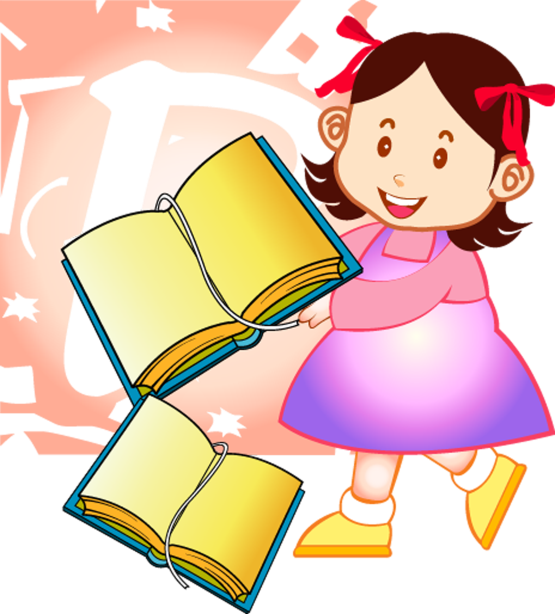 – дать необходимые рекомендации по планированию режима дня и грамотному приготовлению домашних заданий. Ход родительского собранияI. Приветствие. Вступительное слово учителя.Встречи этой искренне мы ждали.И не терпелось: все ли друг о друге мы узнали?Вам интересно, кто будет детей ваших обучать,А мне, как будем вместе ладить, детям нашим помогать.Здравствуйте, уважаемые родители.Ваши дети переступили порог школы. Им предстоит привыкать к новым условиям своего существования, к перемене режимных моментов, к необходимости выполнения тех требований, которые им предъявляют взрослые, к сотрудничеству со новым коллективом взрослых и сверстников.– Как вы считаете, легко ли им самостоятельно справиться со всем этим? – Можем ли мы (а возможно, и обязаны), взрослые, им помочь?– Не кажется ли вам порой, что и мы сами иногда оказываемся в тупике: что делать? Уверена, что каждый из вас абсолютно все готов сделать для своего чада, но что именно, как это сделать педагогически оправданно? Наверное, нам вместе стоит сегодня об этом подумать, поразмышлять, посоветоваться со специалистами, чтобы осталось как можно меньше вопросов и «белых пятен» на пути адаптации детей к школе.II. Сообщение учителя.Возрастные особенности младшего школьникаПереход в разряд школьников для детей – весьма трудное испытание. Резко меняется весь уклад жизни. Появляются дополнительные обязанности, расширяется круг общения. Как правило, от 7 до 11 лет развитие ребенка происходит плавно, без каких-либо особых кризисов. На этот возраст приходится минимум болезней, психологических травм. Отношения с родителями по-прежнему значимы, но все же отходят на второй план. Огромным авторитетом обладают учителя, на новый уровень выходят отношения со сверстниками. Рождается дружба, потрясают первые предательства. В подобных переживаниях начинают складываться собственные представления о том, что такое хорошо и что такое плохо. Нормально развивающего младшего школьника отличает широта интересов: он по очереди увлекается всем подряд, пробует себя в самых различных областях. Ребенок жизнерадостен, энергичен, переполнен идеями и мечтами. Счастливый возраст Тома Сойера дается детям самой природой перед испытаниями отрочества и юности. Помните об этом, уважаемые родители.III. Сообщение психолога.Психологическая готовность ребенка к школеПодготовленные к школе дети – это дети, для которых школьная действительность уже с первых дней собственно учебная. С ними, как правило, не бывает особых хлопот. А есть дети, которые занимают положение кумира в семье. Если такой ребенок дома не усвоил простейшие представления о справедливости, то жизнь в школе будет полна неоправданных обид.Личностная готовность. Родители должны способствовать формированию у детей следующих качеств: умение ребенка войти в детское общество, действовать совместно с другими, уступать, подчиняться, если есть разумная необходимость, чувство товарищества. Такие качества обеспечат ему безболезненную адаптацию к новым социальным условиям. Волевая готовность. Это условие характеризуется отношением ребенка к трудностям и способам их преодоления. Здесь главное значение имеет воспитание мотивов достижения целей, умение принять трудности и стремление разрешить их.Интеллектуальная готовность. Это наличие определенного кругозора, запаса конкретных знаний о живой и неживой природе, общественной жизни. В этом возрасте логическая форма мышления доступна, но не характерна. Важная роль отведена наглядно-действенному и наглядно-образному мышлению. Уважаемые родители! Старайтесь всегда отвечать на вопросы, которые задает ваш ребенок. Не отмахивайтесь от детских вопросов, но и не пичкайте их готовыми знаниями: сначала дайте возможность приобрести их самостоятельно (книги, библиотеки, наблюдения, тактильные ощущения и т. д.). Познавая окружающий мир, ребенок учится мыслить, анализировать, сравнивать, делать выводы.IV. Сообщение учителя. Как помочь ребенку в приготовлении уроковРодители, которые практически сразу предоставляют детям полную самостоятельность в приготовлении уроков, так же неправы, как и те, которые сразу начинают чрезмерно опекать.Какие здесь могут быть основные рекомендации:1. Проверьте, правильно ли организовано рабочее место ребенка (освещение, отсутствие лишних предметов на столе).2. Для семилетнего ребенка время непрерывной работы не должно превышать 15–20 минут, а к четвертому классу – не более 30–40 минут. В процессе работы необходимо устраивать перерывы (около 5 минут).3. Не стоит давать ребенку дополнительные задания, кроме тех, которые дали в школе.4. Приучайте детей садиться за уроки всегда в одно и то же время.5. Нельзя выполнять домашнее задание за ребенка.6. Со временем снижайте степень контроля. Помните, что самоисправление – есть первая форма самоконтроля и она должна всячески поощряться.7. Поддерживайте старания ребенка, высказывайте уверенность, что все у него получится.V. Заключительная часть собрания. Адаптация – это приспособление ребенка к новой системе социальных условий, новым отношениям, требованиям, видам деятельности, режиму дня. В адаптационный период дети по-разному реагируют на смену обстановки: могут быть очень шумными, рассеянными, зажатыми, робкими, плачут больше обычного; могут быть нарушения сна, аппетита, вдруг увеличивается интерес к играм, игрушкам. Все эти нарушения вызваны той нагрузкой, которую испытывает психика ребенка, его организм. Безусловно, самым лучшим для ребенка в это время будет ваша поддержка и совместное со школой оказание помощи своему ребенку. Родительская поддержка – это процесс, в ходе которого вы, уважаемые папы и мамы: – сосредоточены на достоинствах ребенка, укрепляя тем самым в нем самооценку;– помогаете ему поверить в себя и свои силы;– помогаете избегать ошибок;– не осуждаете в случае неудач.Если ребенок не всегда успешно справляется с заданием, дайте ему понять, что ваше отношение к нему не изменилось.Поддержка основана на том, чтобы ребенок чувствовал свою нужность и вашу заботу. Для того чтобы снять дневное напряжение, нужно постараться создать благоприятные условия:– не заниматься с ребенком после 7 часов вечера;– не вспоминать дневные неудачи:– не ругать за несобранный портфель, а спокойно предложить собрать его вместе;– пойти с ним на прогулку, отвлечь ребенка;– после прогулки ребенку лучше принять теплый душ;– перед сном полезно дать ему стакан молока или теплого чая с ложкой меда;– спокойный и глубокий сон не менее 8–10 часов позволяет восстановить силы ребенка, его работоспособность;– лучше, если ребенок не будет сидеть у телевизора более 20–30 минут, 1 час максимум. Ограничьте просмотр фильмов, особенно «ужасы», «триллеры» и фильмы «о войне». Не стоит травмировать и перегружать нервную систему ребенка;– если ребенок боится темноты, включайте ему ночник, можно включить свет в соседней комнате и приоткрыть дверь;– не забудьте на ночь поцеловать ребенка, погладить его. Ласка – это не пустяк, на нее тоже нужно найти время.Памятка родителямЛюбите своих детей, тогда они станут настоящими личностями, самодостаточными, удачливыми в жизни. Внушайте каждому ребенку, что все человеческие существа достойны уважения и любви. Поощряйте в детях таланты и способности мыслить положительными образами. Будьте терпеливы, верьте в себя и ребенка, радуйтесь каждому мгновению, проведенному рядом с ним! Вам предоставилась удивительная возможность вновь пережить то, что осталось далеко позади…После завершения собрания учитель проводит индивидуальные консультации с родителями по личным вопросам.ЗДРАВСТВУЙТЕ!
(встреча-знакомство в родительском клубе)Цели: создание атмосферы сотрудничества и сотворчества, необходимой для дальнейшей совместной деятельности учителя и родителей по воспитанию детей; выявление проблем и обозначение основных ориентиров в работе; формирование коллектива родителей.Участники: родители, классный руководитель, школьный психолог.Оборудование: анкеты для родителей, ватман, краски, карандаши, фломастеры, бумага для проведения игр; вырезанные из бумаги фигурки елочек с напутствием учителя.Оформление встречи: для создания более раскрепощенной свободной атмосферы целесообразно организовать встречу с чаепитием, поэтому необходимо продумать и подготовить все необходимое к чайному церемониалу.Ход встречиСлово учителя. Здравствуйте, мои новые коллеги… Коллеги, потому что впереди у нас – долгая и непростая дорога, идти по которой нам нужно вместе. Совсем недавно вы привели сюда своих малышей – моих учеников – и теперь вы по праву являетесь членами родительского клуба нашего класса. Я смотрю в ваши такие разные глаза, всматриваюсь в настороженные лица, точь-в-точь как у ваших детей, и снова думаю о том, какое трудное и ответственное дело у нас с вами в руках…Что ж, давайте возьмемся за него вместе.А для начала… Позвольте прочитать вам небольшой рассказ В. Астафьева. Очень хочется, чтобы наш путь начался именно с него. (Учитель читает рассказ. Возможно, для удобства, листы с текстом рассказа следует предложить родителям.)В густом тонкоствольном осиннике я увидел серый в два обхвата пень. Пень этот сторожили выводки опят с рябоватыми шершавыми шляпками. На срезе пня мягкою шапкою лежал линялый мох, украшенный тремя или четырьмя кисточками брусники. И здесь же ютились хиленькие всходы елочек. У них было всего по две-три лапки и мелкая, но очень колючая хвоя. А на кончиках лапок все-таки поблескивали росинки смолы и виднелись пупырышки завязей будущих лапок. Однако завязи были так малы и сами елочки так слабосильны, что им уже и не справиться было с трудной борьбой за жизнь и продолжать рост.Тот, кто не растет, умирает! – таков закон жизни. Этим елочкам предстояло умереть, едва-едва народившись. Здесь можно было прорасти. Но нельзя выжить.Я сел возле пенька и заметил, что одна из елочек заметно отличается от остальных, она стояла бодро и осанисто посреди пня. В заметно потемневшей хвое, в тоненьком смолистом стволике, в бойко взъерошенной вершинке чувствовались какая-то уверенность и вроде бы даже вызов.Я запустил пальцы под волглую шапку мха, приподнял ее и улыбнулся: «Вот в чем дело!».Эта елочка ловко устроилась на пеньке. Она веером развернула липкие ниточки корешков, а главный корешок белым шильцем впился в середину пня. Мелкие корешки сосали влагу из мха, и потому он был такой линялый, а корешок центровой ввинчивался в пень, добывая пропитание.Елочка долго и трудно будет сверлить пень корешком, пока она доберется до земли. Еще несколько лет она будет в деревянной рубашке пня расти из самого сердца того, кто, возможно, был ее родителем и кто даже после смерти своей хранил и вскармливал дитя. И когда от пня останется лишь одна труха и сотрутся следы его с лица земли, там, в глубине, еще долго будут преть корни родительницы-ели, отдавая молодому деревцу последние соки, сберегая для него капельки влаги, упавшие с травинок и листьев земляники, согревая его в стужу остатным теплым дыханием прошедшей жизни.В. АстафьевУчитель. Вы, конечно, поняли, в чем состоит иносказательный смысл этой истории. Ваши любимые ребятишки пришли в школу, где их ожидает много трудностей, испытаний, обид и поражений, взлетов  и  падений. Они – как хрупкие беззащитные елочки, которым нужно выжить в новом мире, найти свое место в нем и закрепиться… Нам же, дорогие коллеги, предстоит выполнять роль того самого прародителя, который должен дать силы новому растению… Трудная, порою неблагодарная, но очень почетная миссия. Согласитесь.Что ж, пора браться за работу. Помните, один мудрец говорил: «Когда человек не знает, к какой пристани он держит путь, для него ни один ветер не будет попутным». (Сенека.) Предлагаю обозначить наш маршрут. Сейчас вам будут предложены анкеты, цель которых выяснить круг родительских интересов.Варианты анкет1. Ознакомьтесь, пожалуйста, с возможными темами родительских собраний и отметьте те из них, которые вызывают интерес. Если в данном списке нет темы, которая вам интересна, укажите ее, пожалуйста.– Как помочь ребенку адаптироваться к школе.– Режим дня школьника: важность, возможности и проблемы.– Как помогать ребенку при подготовке домашних заданий.– Как учитывать при воспитании темперамент ребенка.– В мире «нехочух»: что делать при проявлении детского упрямства.– …Что-то еще.2. Какую помощь психолога вы хотели бы получить во время тематических родительских собраний?3. Предполагаете ли вы принимать участие в тематических родительских собраниях по выбранным вами темам? (Отметьте один из вариантов ответов.)Да.Скорее да.Если будет возможность.Скорее нет.Нет.4. Напишите, какие дни недели, какое время наиболее удобно вам для участия в тематических родительских собраниях.5. Сообщите, пожалуйста, ваше имя и контактный телефон:___________6. Поставьте цифру 1 около самой интересной для вас темы, 2 – рядом с чуть менее интересной и т. д.Благодарим вас за помощь и готовность к сотрудничеству!Рекомендации к проведению анкетирования.Желательно, чтобы его проводил психолог.В анкете должны быть предусмотрены строки, куда родители могли бы вписать названия интересных для них тем, отсутствующих в списке. Это будет своеобразным «посланием» психолога родителям, приглашением к сотрудничеству и признанием их права на участие в определении содержания совместных встреч.Полезно предложить родителям проранжировать выбранные темы по степени интереса, который они вызывают, тогда психологу будет легче выбрать наиболее важные, а также установить их очередность.При составлении анкеты следует обратить внимание на несколько существенных моментов: четкость и однозначность формулировок; ясность инструкции; доброжелательный тон; наличие приглашения к сотрудничеству; соблюдение принципов безопасности и конфиденциальности. Важно, чтобы родителям была понятна цель проводимого анкетирования.Смысл заполнения анкеты психолог разъясняет устно или письменно, во вступительном тексте анкеты.Обработка и анализ результатов анкетирования.Ориентируясь на частоту выбора темы родителями, а также на уровень их интереса, психолог составляет список тем и устанавливает последовательность встреч. Темы, не вошедшие в число отобранных, но важные с точки зрения психолога, можно обсудить на общих родительских собраниях, представив их в виде тематических сообщений.Ответы родителей на вопросы анкеты помогут педагогам сориентироваться в ожиданиях родителей. Если они не вполне реалистичны или не относятся к содержанию деятельности классного руководителя, то следует начать планируемое собрание с уточнения того, какие вопросы можно решить в ходе встречи на родительском собрании, а какие – в процессе индивидуальной работы с психологом, классным руководителем.Информация о наиболее удобном времени встреч дает возможность выбрать оптимальный для проведения собрания день, тем самым повысить посещаемость.Учитель. Путешествие всегда складывается удачно, если те, кто идут рядом, хорошо понимают друг друга. Но для начала нам с вами нужно поближе познакомиться. Предлагаю чуть-чуть передохнуть, приняв участие в игре «Весь покрытый зеленью». (Для проведения игры необходимо приготовить 2–3 листа ватманской бумаги, краски, кисточки, карандаши.)Задание. Представьте себе, что вы попали на необитаемый остров. Только не пугайтесь, ведь с вами волшебные краски. Все (повторяю и подчеркиваю), все, что вы нарисуете этими красками, сразу становится реальностью: еда, одежда и пр. Итак, выбирайте свою часть острова – и за дело.Суть игры: это игра с элементами диагностики. В ходе ее сразу выделяются малые группы (как правило, они совместно выбирают части острова); лидеры, которые руководят тем, что, как и где рисовать «на острове», и непринятые, которым или не нашлось места на острове, или они сами предпочитают не втягиваться в общую деятельность. Обратите внимание на реплики, которыми обмениваются участники: приказы, просьбы, предложения, советы, наставления…Кроме того, выясните, что рисуют спасенные. Дома? Прекрасно! Дороги, машины – тоже неплохо... А есть ли на вашем острове театр? Библиотека? Школа, наконец?Выбор тех или иных предметов характеризует систему ценностей участников игры.Учитель. Отдохнули? Я очень внимательно наблюдала за вашими действиями и… Мне кажется, пришло время выбора родительского комитета. Думаю, после игры вам будет это сделать несколько проще. Мне очень нужны помощники-координаторы нашей работы.Выбор членов родительского комитета.Учитель. К сожалению, наша встреча в родительском клубе подходит к концу. Очень рада была знакомству с вами. Хочется верить, что это чувство взаимно. Приятно видеть, что совсем небольшое количество времени, проведенное нами вместе, сделало атмосферу в нашем клубе чуть-чуть теплее и доброжелательней. Чтобы закрепить, оставить в вашей памяти это настроение, предлагаю всем вам «закружиться в карусели». Карусели добрых слов и пожеланий. (Родителям предлагается принять участие в игре «Карусель». Для проведения необходимы бумага и ручка для каждого участника.)Задание. Сейчас мы займемся эпистолярным жанром. В конце занятия каждый из вас получит по письму, в написании которого примут участие все присутствующие. Но прежде подпишите свой лист в нижнем правом углу (имя, фамилия – как вам захочется) и передайте его соседу справа.У вас на руках оказался лист, на котором стоит имя вашего соседа. Адресуйте ему несколько слов. Что писать? Все, что вам хочется сказать этому человеку; добрые слова, пожелание, признание, сомнение; это может быть и рисунок... Но ваше обращение должно уложиться в одну-две фразы.Для того чтобы ваши слова не были прочитаны никем, кроме адресата, нужно загнуть верхнюю часть листка. Затем этот листок передается соседу справа. Вы же получаете новый лист, на котором можете написать короткое послание следующему участнику игры. Так продолжается до тех пор, пока вы не получите листок с вашими собственными именем и фамилией. Это письмо, сделав круг, побывало в руках каждого из участников, и каждый написал вам то, что, может быть, давно хотел сказать.В результате такого кругового письма каждый из участников обменивается взаимными «эмоциональными поглаживаниями».Учитель. Советую вам сохранить этот листочек и в трудные моменты своей родительской жизни заглядывать в него, чтобы вспомнить, каким вы были в самом начале школьной жизни вашего ребенка, в самом начале своего членства в школьном родительском клубе. И еще – на память о нашей первой встрече я хочу подарить каждому из вас символ, смысл которого вам, наверняка, будет понятен. (Учитель дарит каждому родителю вырезанную из плотной бумаги елочку – символ ребенка, пришедшего в школу, нуждающегося в совете, помощи, заботе.) На обратной стороне фигурки можно написать напутствие учителя:– Будьте взрослым и ребенком; будьте мудрым и непредсказуемым.– Не скупитесь на добрые слова своим детям, но и не заискивайте перед ними.– Не отчаивайтесь, если что-то получилось не так, как вы задумали.– Не сопротивляйтесь, когда вдруг обнаружится, что ваши дети хотят вас чему-то научить.– Не бойтесь ошибиться.– Пусть вам будет интересно с вашими детьми.Учитель. А сейчас, дорогие коллеги, я говорю вам: До свиданья. До новых встреч.ДЕТИШЕК ВОСПИТАТЬ – НЕ КУРОЧЕК ПЕРЕСЧИТАТЬ
(лаборатория нерешенных проблем)Цели: помочь родителям преодолеть трудности в решении конфликтных ситуаций в семье; способствовать осмыслению конфликтной ситуации и путей выхода из нее.Оборудование: плакат с эпиграфом; бланки с текстом памятки для родителей, карточки с зачинами сказок (для практической работы).Ход родительского собранияОт любви до ненависти один шаг,От ненависти к любви километры шагов.СенекаУчитель. Здравствуйте, дорогие родители! Рада видеть вас вновь в стенах школы. Вы уже гораздо увереннее входите в этот кабинет, смелее и активнее участвуете в нашей общей жизни… Совсем как ваши первоклашки… Не перестаю удивляться вашему сходству с ними и радоваться изменениям… Но, кажется, пришло время поговорить о том, что неизбежно происходит, когда идущие по дороге товарищи начинают чувствовать себя взрослее, самостоятельнее, чем в начале пути… Да, рано или поздно между ними возникнет конфликтная ситуация. Психологи утверждают, что этого не надо бояться. Конфликт может иметь даже положительное значение для человеческих отношений. Главное – уметь вести себя в этой не слишком комфортной для человека ситуации. И если уж совсем трудно, нужно вспомнить, что вы – родители, и вам никто не обещал, что будет легко. «Детишек воспитать – не курочек пересчитать», – гласит русская пословица. Именно так я обозначила тему нашего собрания.…Сегодня вряд ли вы получите ответы на все свои вопросы – этого, пожалуй, не произойдет (слишком уж вечная тема!). Вот почему мы лишь обозначим некоторые очертания огромного айсберга детско-родительских отношений в нашей лаборатории нерешенных проблем. Готовы? Начнем работу.I. «Нет ничего практичнее хорошей теории» (Роберт Кирхгоф).Учитель. Согласимся с мудрым человеком и, прежде чем возьмемся за практику, подкрепим свой опыт хорошей теорией. Слово психологу.Выступление психолога (основные тезисы).Конфликты – это спор, ссора, скандал, в которых стороны не скупятся на взаимные упреки и оскорбления. Самое страшное в конфликте – это чувства, которые люди испытывают друг к другу. Страх, злоба, обида, ненависть – главные чувства конфликта.Без конфликтов жизнь невозможна, нужно научиться их конструктивно разрешать. Для того чтобы научиться разрешать конфликтную ситуацию, нужно научиться осознавать масштабы и детали разногласий и открыто обсуждать их. Заглаживание конфликтной ситуации, уход от ее решения может привести к проблемам куда более серьезным:– проблемам физического плана, связанным со здоровьем;– проблемам психологического плана (уход в себя, в свою душевную боль, изменение характера человека, психическое расстройство, суицид и т. д.);– проблемам социального плана (потеря семьи, развод, потеря работы, потеря себя).Главная способность в конфликте – способность к конфронтации-объяснению. Это умение:– отстаивать свою позицию открыто, «лицом к лицу»;– оценивать саму конфликтную ситуацию, ее содержание, а не человеческие качества своего партнера;– сохранить личностные отношения всех участников конфликта.Причины конфликтов родителей с детьми:Дети в конфликте:– кризис переходного возраста;– стремление к самостоятельности и самоопределению;– требование большей автономии во всем – от одежды до помещения;– привычка к конфликту, воспитанная поведением взрослых в семье;– бравирование ребенка своими правами перед сверстниками и авторитетными для него людьми.Родители в конфликте:– нежелание признавать, что ребенок стал взрослым;– боязнь выпустить ребенка из гнезда, неверие в его силы;– проецирование поведения ребенка на себя в его возрасте; борьба за собственную власть и авторитетность;– отсутствие понимания между взрослыми в воспитании ребенка; неподтверждение родительских ожиданий.Если конфликт возник или только назревает – воспользуйтесь памяткой для разрешения ситуации. Возможно, она поможет в трудные минуты. Научите своих детей бороться с конфликтами.Памятка для разрешения конфликтов1. «Выиграть – выиграть».– В чем мои подлинные нужды?– И в чем их?– Хочу ли я благоприятного исхода для нас обоих?2. Творческий подход.– Какие новые возможности раскрываются этой ситуацией?– Вместо того чтобы думать, «как это могло бы быть», вижу ли я новые возможности в том, «что есть»?3. Эмпатия.– Как бы я чувствовал себя на их месте?– Что они пытаются сказать?– Выслушал ли я их как следует?– Знают ли они, что я слышу их?4. Оптимальное самоутверждение.– Что я хочу изменить?– Как я могу сказать им это без обвинений и нападок?– Отражает ли это заявление мои чувства, а не мое мнение о том, кто прав и кто виноват?– (Будь мягким с людьми и жестким с проблемой.)5. Совместная власть.– Не злоупотребляю ли я своей властью? Не делают ли этого они?– Вместо противостояния не можем ли мы сотрудничать?6. Как управлять эмоциями.– Что я чувствую?– Возлагаю ли я на кого-то вину за свои чувства?– Поможет ли это делу, если я расскажу им о том, что я чувствую?– Что я хочу изменить?– Избавился ли я от желания наказать их?– Что я могу сделать, чтобы лучше владеть моими чувствами? (Например, выразить свои чувства на бумаге, поговорить с другом, выколотить матрац.)7. Готовность разрешить конфликт.– Хочу ли я разрешить конфликт?– Вызвана ли моя обида:а) Каким-то все еще болезненным прошлым инцидентом?б) Какой-то потребностью, в которой я отказываю себе?в) Чем-то, что не нравится мне в них, потому что я не хочу признать этого за собой?8. Картография конфликта.– В чем заключается вопрос, проблема или конфликт?– Кто его главные участники?– Опишите потребности каждого человека (то есть: «какие выраженные или невыраженные интересы могли привести к возникновению проблемы?»); указывает ли эта карта на какие-то точки совпадения интересов?– Опишите тревоги или опасения каждого участника,
(то есть: «какие заботы, опасения и страхи влияют на их поведение?»).– Над чем мы должны еще поработать?9. Разработка альтернатив.– Каковы возможности? Не подвергайте их преждевременной оценке. То, что кажется невозможным, может, тем не менее, подать хорошие идеи.– Какие альтернативы удовлетворяют наибольшее количество наших нужд? Будьте изобретательны, попробуйте различные варианты.10. Переговоры.– Чего я хочу добиться? Имейте четкое представление об общем исходе, хотя вы можете изменить ваш путь к нему.– Как мы можем добиться справедливого результата при взаимном выигрыше?– Что они могут дать мне?– Что могу дать им я?– Игнорирую ли я их возражения? Как я могу включить их в свои предложения?– Какие вопросы я хочу включить в соглашение?– Могу ли я включить что-то, что позволит им сохранить лицо?11. Посредничество.– Можем ли мы разрешить это сами или нам необходима помощь нейтрального третьего лица?– Кто может исполнить эту роль для нас?– Подходит ли мне роль посредника в данной ситуации?– Как я должен подготовить собрание, разъяснить свою роль участникам? Могу ли я создать атмосферу, в которой люди смогут открыться, найти общий язык и выработать их собственные решения? Что может помочь этому?12. Расширение кругозора.– Вижу ли я всю картину, а не только свою собственную точку зрения? Какое воздействие может оказать это за пределами нашей непосредственной проблемы? (Например, воздействие на других людей или на группы.)– К чему это может привести в будущем?Учитель. Давать советы, давно известно, – дело неблагодарное. Памятка – это своего рода совет, рекомендация, которой нужно следовать.Все ли люди одинаково относятся к советам?Психолог. Люди разные, потому отношение к одному и тому же у них часто бывает разное. Точно также, кстати, различаются реакции людей в решении конфликтных ситуаций. Вот типичные и самые распространенные из них.Реакция амбиции.Получив информацию, придающую вес другому лицу, человек тут же старается принизить значение этой информации, стараясь подчеркнуть собственную значимость в глазах других людей.Реакция самодовольства.Желание похвастаться своими возможностями или привилегиями, достижениями, при этом наблюдая за реакцией других людей. Получение радости от зависти других людей.Реакция зависти.Человек достиг успеха, другой от его успеха и достижений «заболевает». Он считает, что успех другого возможен только после успеха его самого.Реакция злорадства.Человек радуется тому, что кому-то плохо. Часто при этом не скрывает своих чувств.Реакция захвата.Желание во что бы то ни стало присвоить себе заслуги другого человека, несмотря на свои реальные заслуги.Реакция агрессии.Человек использует угрозы и грубость в достижении цели. Это характерно для людей, амбициозных и нечувствительных к страданиям других.Реакция присвоения.Гиперопека или прилипание к человеку для реализации своих целей.Реакция безразличия.Бестрепетное отношение к физическому и душевному страданию другого человека.Учитель. Благодаря психологу вы получили исчерпывающую информацию о конфликте, его природе, путях преодоления. Хочется верить, что вам удается конструктивно разрешать подобные сложные ситуации. Сегодня же я предлагаю провести работу над ошибками, пока, к счастью, чужими.II. «От любви до ненависти один шаг…»Психолог. Семья – колыбель духовного рождения человека. Многообразие отношений между ее членами, обнаженность и непосредственность чувств, которые они питают друг к другу, обилие различных форм проявления этих чувств, живая реакция на малейшее детали поведения ребенка – все это создает благоприятную среду для эмоционального и нравственного формирования личности. Скудность, однообразие, монотонность эмоционального опыта в раннем детстве могут определить характер человека на всю его жизнь.Как много сердечного тепла было загублено из-за неспособности понять другого и самого себя! Сколько больших и малых драм не происходило бы, обладай их участники и окружающие умением сочувствовать, прощать, любить. Любить тоже надо уметь, и это умение не дается матерью-природой.Самый большой дефицит, который испытывают наши дети, – это дефицит ласки. Родители не находят времени, забывают, а может быть, даже стесняются приласкать своего ребенка просто так, повинуясь какому то внутреннему порыву. Боязнь избаловать детей, особенно мальчиков, заставляют отца или мать быть чрезмерно суровыми с детьми. Оправдывая свои действия, родители ссылаются на различные примеры из истории человечества. Да, мы знаем, какую жесткую школу проходили мальчики на мужской половине дома в Древней Спарте. Но ведь из них готовили сильных, мужественных, беспощадных воинов. Или индийские племена, в которых 4-летних мальчиков отправляли в другой лагерь, где воспитатель учил их всем премудростям жизни, воспитывал отважных воинов, следопытов. Индейцы считали, что мальчики должны расти далеко от матери, не зная ее нежности и ласки. Такое воспитание обусловливалось особенностью жизни индийских племен.Дети по своей природе чрезвычайно жадны до впечатлений. Дома должно быть интересно, семья должна давать добрую пищу воображению и чувствам. Дети как губка, впитывают все, что происходит вокруг них. Они не умеют хитрить и приспосабливаться. С помощью родителей у детей должно закладываться представление о том, какой должна быть семья, ее быт, взаимоотношения между членами семьи. Зачастую семья, в которой человек вырос, становится моделью его будущей семьи. С любовью или ненавистью.Учитель. Предлагаю послушать историю, очень близкую нашему сегодняшнему разговору. После прослушивания хотелось бы услышать ваше мнение.ОБНЯТЬ, ПРИЖАТЬ, ПОТОРМОШИТЬРазговорилась однажды с одним немолодым уже человеком. Он вспоминал свое детство. Оттуда, из детства, в котором было немало лишений, шел тем не менее ясный, согревающий свет. Он озарял лицо моего собеседника, рассказывающего вроде о вещах, далеко не радостных.– Довоенные годы были тяжелыми для семьи. Отец был в заключении, работал где-то недоступно далеко на строительстве Беломорканала. Пятеро сыновей остались на руках одной матери, да и ее целыми днями не было: пошла работать продавцом.Младшему в семье, моему рассказчику было 3 года. Босоногие, голодные мальчишки были предоставлены сами себе.Многие взрослые вспоминают детство в романтическом свете, со сладкой щемящей тоской. В словах этого мужчины была не только грусть по ушедшему и невозвратному, но ясно обозначился тот источник, из которого шел свет.Приходила мама усталая, но такая нежная, мягкая, целовала в головы своих грязных до неузнаваемости сыновей и с неизбежным постоянством, зарываясь в наши вихры, счастливо задохнувшись, повторяла: «Головушки у детушек пахнут солнышком». (Л. Рыбин. Учительская газета. – 2003. – 19 января.)Учитель. В чем секрет воспитания этой матери, которую спустя десятилетиями помнят и преданно любят?.. Как вы думаете? (Обсуждение ситуации с родителями.)Учитель. А как психолог может объяснить подобный феномен?Психолог. Наверное, у этой матери, которую спустя десятилетия помнят и преданно любят, глубоко уважают постаревшие уже сыновья, были и другие секреты воспитания. Но и это одно уже не мелочь.У психологов есть понятие тактильного голода. Бывает он у детей, которых вполне достаточно кормят, но мало ласкают. Это одна из основных бед детей, воспитывающихся в детских домах. Некому их обнять, поцеловать, прижать, потормошить, подбросить (пока это возможно) или потрясти тяжелой отцовской рукой за холку. Это не запишешь ни в какие должностные инструкции. На это способны только родители в минуты, когда их переполняет любовь и они не в силах сдержать свой порыв. Но в наш стремительный век мы становимся все закаленнее и выдержаннее. Многие родители переносят и в дом привычку быть подчеркнуто сдержанными, научились подавлять желание прижаться к родной головке. Говорю это не голословно. Знаю многие и многие семьи, где боязнь избаловать детей вытесняет родительскую ласку, а призывы относиться к детям как к равным воспринимаются слишком буквально.Однажды я случайно услышала, как одна старушка рассказывала другой: «По телевизору говорили, что если не гладить никогда ребенка но головке, то сухотка спинного мозга наступит». Не знаю, что такое «сухотка спинного мозга», но думаю, что ничего страшного со спинным мозгом всё-таки не произойдет. И пусть смешна подобная народно-наукообразная интерпретация, но в ней для всех нас, родителей, предупреждение: не лишать наших детей, растущих в семье, главного преимущества семьи. В стремлении воспитывать правильно не нужно уподоблять свое общение с ребенком общению учителя и ученика. Учитель, в первую очередь, обращается к мысли ребенка, а вы, родители, к душе. Учитель спросит у ученика: «Что ты понял из прочитанного?». А мама с сыном заплачут на последних страницах «Белого пуделя», прижмутся друг к другу и ничего не надо будет говорить. И, может быть, воспоминания об этом горько-сладком миге останутся с сыном надолго, уйдут с ним во взрослую жизнь и будут волновать сердце внезапной теплой волной до седин. А память, которая, к сожалению, не удержит многое из времени детства, этот миг сохранит, и через десятилетия воспроизведет в точности ощущение мягких, но надежных маминых рук, прижимающих и ласкающих.Учитель. Предлагаю еще одну ситуацию.РЕМЕНЬ ПО НАСЛЕДСТВУ
(фрагмент)Хочу поделиться случаем из своего детства. Когда началась война, я уже была без отца, разошлись отец с матерью, когда мне было три года... Неудачи в личной жизни, война, лишения – все это сказалось на состоянии моей матери, вызывало у нее раздражение даже против единственной маленькой дочери...Первый случай побоев я помню, когда мне исполнилось 4 года. Недосмотрела воспитательница детского сада, заговорилась с подружкой, а с меня сняли красивое плюшевое пальто в тот момент, когда мы гуляли по саду. Велико было горе матери, когда в субботу она пришла брать меня домой, а я без пальто зимой, в военные годы, когда ничего нельзя было купить, достать, когда детские пальто стоили очень дорого. Всю дорогу домой она шла и била меня, раза два ее останавливали работники милиции, грозились отнять ребенка. Пришли домой, она меня не пустила, так я и уснула у порога дома, как щенок.Помню далее била она меня уже в школьные годы за все: за то, что не вымыла посуду к ее приходу домой, за то, что не подмела пол. Била особенно жестоко, каждый раз выдумывая приемы, то мокрым полотенцем, то проволокой, то ставила коленками на горох... Помню, в 4 классе рассмеялась на уроке, кто-то меня рассмешил, а я не могла остановиться. Так учительница вызвала мать, которая тут же, при всех в школе стала бить меня, как попало, с такой злостью, что учителя стали отнимать меня у нее. После этого она ни разу в школу не приходила, учителя ее вызывать боялись, да и не за что было, училась я хорошо.Била она меня однажды за разбитый графин уже в 5 классе, а мне обидно было не за то, что бьет, я считала, что заслужила, а за то, что я целый день до ее прихода стояла на коленях перед иконой и молилась, чтобы не била (кто-то из подруг посоветовал), потом со злости на бога я спрятала икону так, что ее и мать не могла найти. (Е. Агашкова.)О б с у ж д е н и е  предложенной ситуации: почему конфликт зашел так далеко?Психолог (анализирует предложенную для обсуждения жизненную историю). В последнее время получило распространение такое понятие, как синдром опасного обращения с детьми (СООсД). Это поведение родителей по отношению к ребенку, сопровождающееся нанесением физической, психологической и моральной травмы. Понятие СООсД включает в себя различные варианты: от физического насилия, угрожающего жизни ребенка, до неправильного воспитания.Семьи, где регистрируется СООсД, обычно относят к категории неблагополучных. Пьющие люди, матери-одиночки, лица с низким образованием и воспитательным цензом. К категории неблагополучных относятся и семьи вполне материально обеспеченные, если родители не уделяют ребенку внимания, предпочитая откупаться от него подарками, обилием игрушек, разнообразной пищей, одеждой. Им некогда. Не будучи подготовленными в области воспитания, папы и мамы используют простой и эффективный путь: физическое насилие. Последнее чаще всего применяется матерями, нежели отцами. Мать обычно вымещает на детях накопившееся утомление и раздражение. СООСД наблюдается в 3 раза реже к девочкам, чем к мальчикам. Последние более подвижны, своим бегом и криками раздражают родителей. Дети – первые, кто пострадал, глубоко и трагически от дефицита времени у взрослых. Возникла проблема детей как обузы, шире стали применяться физические воздействия. Атмосфера семьи определяется ее прочностью, ее нравственными идеалами, дальними и близкими целями, эмоциональным складом. И чем больше положительных эмоций получает в семье ребенок, тем лучше. Семья, при всех свойственных ей заботах, хлопотах, огорчениях и даже несчастьях должна приносить человеку радость.III. «От ненависти к любви километры шагов…»Учитель. Легко и быстро можно потерять ключики к сердцам детей, одного неловкого поступка порой достаточно, чтобы разрушить доверие и возвести стену непонимания. А потом… нужно сделать много-много шагов навстречу утраченной (а может, никогда еще не существовавшей) любви. У вас, мои дорогие коллеги, к счастью нет таких проблем, но шаги навстречу любви не помешает сделать и вам.Ваши дети сегодня писали сочинения… Но я покажу только первые строки детских работ, зачины придуманных ими сказок… Продолжите мысли ваших ребятишек, попробуйте разгадать поставленные проблемы, предупредите назревающие конфликты. (Родители делятся на группы и придумывают продолжение детских сказок.)Зачины сказок.Родился в одном царстве-государстве наследник. Собрались гости, пьют, веселятся. А отец сидит как туча черная и плачет. Кто его ни спросит, чего он плачет, – никому ничего ни говорит. Поначалу думали, что это от радости – понятно, сына дождался! А потом и спрашивать перестали...***В королевстве эльфов был Дворец великих знаний. Там преподавали самые умелые и знающие, самые глубокие и творческие, самые добрые и любящие учителя. А учились там самые талантливые и работящие, самые внимательные и отзывчивые дети из всех десяти королевств. Главным мудрецом и учителем этого Дворца был могущественный Мерлин.***С недавнего времени во Дворце стали происходить странные вещи...***В одной коробке с карандашами родился маленький карандашик. Взрослые карандаши – мама, папа, бабушка и дедушка – были цветными. Причем у каждого из них был свой цвет. Маленький карандашик еще не имел своего цвета, ему еще предстояло стать цветным.Каждый день синяя мама учила его, как быть синим. Красный папа – как окраситься в красный цвет (его выбирали чаще всего, рисуя прекрасные картины). Желтый дед спорил со всеми, говоря о важности желтого цвета, а зеленая бабушка брала внука за руку и на какое то мгновение он зеленел. Так проходил день за днем, и вот...***Жили-были две росинки на лесном цветочке. Они встретились после весеннего дождика. Им понравилось быть вместе, и они, прячась от солнышка под листочками цветка, мечтали о счастье. Однажды ночью похолодало, и как росинки ни старались согреться, одна из них заледенела...***В прежние времена было так: как состарится отец, завезет его сын в глухую пущу и бросит там…Вот однажды повез сын отца в пущу. Жаль ему отца – сильно любил он его, да что поделаешь! Не повезешь, люди засмеют, старых обычаев, скажут, не держится. Еще из села выгонят...Едет он невеселый, а отец и говорит ему...***В далеком лесу была школа Мудрой совы. Говорили, что она знает ответы на все вопросы и может решить любую задачу. Но вот однажды...Учитель. Завершается работа в нашей лаборатории нерешенных проблем. Вряд ли вам станет намного проще решить задачу «детишек воспитать». Но ведь и цель была совсем другая: сделать жизнь ваших семей не легче, но счастливей. Крепко держите в своей руке ладошку вашего малыша и всегда помните: «В любви ты должен трижды отдать, прежде чем один раз взять».До новых встреч!У истоков чтения (по Джеральдине Чейпи) 
(собрание для родителей первоклассников)Цель: формирование у родителей сознания необходимости учить ребенка чтению с малых лет.Ход собрания1. Слово учителя.В наше время многие семьи потеряли «вкус» к семейному чтению. Телевизор, компьютер заменил удовольствие почитать книгу ребенку, читать семьей, обсуждать волнующие строки, поведение героев. Это в немалой степени отражается на успешном учении детей, и особенно в начальной школе. Придя в школу, ребенок на вопрос учителя: «Какие ты знаешь стихи А. Барто?» с удивлением впервые слышит имя писательницы. Нередко дети удивляются простой народной сказке «Три медведя». Дети не могут не только пересказать какую-либо сказку, но и составить предложение из трех-четырех слов. Все это результат того, что чтение у нас как-то отодвинулось на задний план. А ведь чтение – это только верхушка айсберга, которая виднеется над водой. Это электрический ток, соединяющий мысль ребенка с напечатанным словом. Чтение тесно связано с предшествующим опытом малыша и является воспроизведением окружающей его действительности. Оно складывается:  из личности; отношениям к книгам;  мышления;  чувств;  запаса слов;  образа себя;  самостоятельности;  уверенности в себе;  отношений к родителям – и является результатом физического, умственного, эмоционального и социального развития ребенка. Читая книгу, ребенок общается с миром, он помещает себя в этот мир, он сопереживает героям (не один малыш лил слезы над зайкой, которого выгнала лиса из лубяной избушки; а как переживал малыш, чтобы не достался золотой ключик Карабасу Барабасу?).Чтение – это общение читающего с исписанной страницей. По сути, чтение для ребенка – это путешествие как бы в теле и глазами героев книг; разговаривая с малышом, обращая его внимание на настоящую Страну Чудес, которая окружает его повсюду – дома, на кухне, на улице, – эти герои открывают ему волшебство человеческого языка. В том, что мы запоминаем и как пользуемся речью и языком, очень важную роль играет смысл, значение происходящего. Это можно продемонстрировать на следующем примере. Взрослый читает ребенку рассказ Л. Толстого «Лев и собачка». После слов «…Так прожили лев и собачка целый год в одной клетке. Через год собачка заболела и издохла. Лев перестал есть, а все нюхал, лизал собачку и трогал ее лапой…» прервитесь и спросите: «Что же произошло со львом?».Большинство детей ответят, что «Лев сначала не понял, что собачка умерла, а когда понял, то очень переживал, бросался на стену клетки, громко рычал, грыз запоры и пол. От переживаний лев умер, он не вынес одиночества, не вынес потери друга». Это значит, что ребенок сделал свои выводы, свое умозаключение, хотя в вашем вопросе не было и упоминания об этом. Мы понимаем сказанное другими людьми не буквально, мы домысливаем услышанное, восстанавливаем опущенные связи, исходя из нашего предшествующего опыта и зная о мире. Знание, позволяющее нам восстанавливать опущенные связи, формируется на основе схем причинно-следственных отношений, заложенных в нашей памяти. Согласно последним исследованиям, уже в возрасте трех лет дети способны прослеживать связи между причиной и следствием, даже если они еще не могут выразить этого словами. Практически прослеживать связь событий трехлетний малыш умеет задолго до того, как начнет рассуждать о таких мудреных вещах. Чтение – это гораздо большее, чем механическое складывание слов в предложения. Чем больше к моменту чтения у ребенка накопилось собственного прожитого и прочувствованного опыта, с которым он может связать смысл прочитанных слов, тем больше эти слова для него значат. Если малышу приходилось чистить плоды авокадо, есть их, сажать семена этого растения, поливать росток, ухаживать за ним, следить за его ростом, то прочитать слово «авокадо» ему будет несравненно легче. По мнению многих ученых, учителей начальных классов, ребенку в домашней обстановке начать читать может быть легко в том случае, если родители своим примером «пристрастят» его к чтению, если они на ночь будут рассказывать сказки, а потом их перечитывать с малышом, после просмотренного фильма возьмут в руки соответствующую книгу. Для такого естественного хода событий, так же как для умения говорить или ходить, следует создать условия: 1. Регулярно читать малышу вслух считалки, сказки, детские стихи с часто повторяющимися фразами, небольшие рассказики (примером такой книги служит «Азбука» Л. Н. Толстого). Конечно, все эти книжки должны быть с картинками.2. Читать рассказы, интересные ребенку: про животных, динозавров, цирк и пр. 3. Использовать каждую возможность общения: разговаривать с малышом, отвечать на его вопросы о книгах и обо всем остальном. 4. Разрешить ребенку свободно пользоваться карандашами, ножницами, бумагой и т. п.5. Сделать или купить карточки с повседневно употребляемыми словами.6. Записывать истории, которые будет сочинять малыш; составлять с ним предложения.7. Устраивать детям экскурсии и обсуждать увиденное.8. Обстановка дома должна быть спокойной – родителям лучше выяснять свои отношения без детей.9. Дома у ребенка должно быть как можно больше книг с иллюстрациями.10. Родители в чтении должны быть примером: читать газеты, книги, чтобы ребенок видел, что они заинтересованы чтением.11. Родителям следует показать ребенку библиотеку, познакомить с выдачей книг, провести беседу о том, что книги надо беречь.Чтение можно сравнить с главной дорогой в стране знаний. Все последующее обучение – математике, истории, биологии – будет основано на умении ребенка понимать написанное, пользоваться языком, на его способности вычленять смысл письменного текста.Если ребенок рос и развивался в обстановке, где беседы, слушание, чтение являются нормой повседневной жизни, он и в школе будет интересоваться содержательной и разнообразной информацией, которую можно почерпнуть главным образом из книг, из него вырастет увлеченный и естественно сформировавшийся читатель.2. Заполнение опросника.У каждого родителя заранее подготовленный «опросник».Показатели готовности к чтениюПродолжение табл.Продолжение табл.Окончание табл.«Опросники» родители сдают учителю для обработки, на следующем собрании к этому вопросу возвращаются. Как привить интерес к чтению? Пусть дети видят, что вы сами читаете с удовольствием: цитируете, смеетесь, заучиваете отрывки, делитесь прочитанным и т. п.  По очереди читайте друг другу рассказы или смешные истории. Развлекайте себя сами вместо того, чтобы смотреть телевизор. Поощряйте дружбу ребенка с детьми, которые много читают.  Показывайте, что вы цените чтение: покупайте книги, дарите их и получайте в качестве подарка.  Пусть дети сами выбирают себе книги и журналы (в библиотеке, книжном магазине и т. п.). Почаще спрашивайте мнение детей о книгах, которые они читают.  Поощряйте чтение любых материалов периодической печати, даже гороскопов, комиксов, обзоров телесериалов – пусть дети больше читают.  На видном месте дома повесьте список, где будет отражен прогресс ребенка в чтении (сколько книг прочитано и за какой срок).  В доме должна быть детская библиотека.  Выделите дома специальное место для чтения (укромный уголок с полками и т. п.). Разгадывайте с детьми кроссворды и дарите их им.  Собирайте книги на темы, которые вдохновят детей еще что-то прочитать об этом (например, книги о динозаврах или космических путешествиях). Детям лучше читать короткие рассказы, а не большие произведения: тогда у них появится ощущение законченности и удовлетворения.  Предложите детям до или после просмотра фильма прочитать книгу, по которой поставлен фильм.  Поощряйте чтение детей вслух, когда это возможно, чтобы развить их навык и уверенность в себе.  Поощряйте детей, которые читают младшим сестренкам или братишкам. Первоклассники читают стихотворение А. Барто (девочки и мальчики).В школуПочему сегодня Петя Просыпался десять раз? Потому что он сегодня Поступает в первый класс. Он теперь не просто мальчик,А теперь он новичок, У него на новой куртке Отложной воротничок.Он проснулся ночью темной, Было только три часа.Он ужасно испугался, Что урок уж начался. Он оделся в две минуты,Со стола схватил пенал. Папа бросился вдогонку,У дверей его догнал. За стеной соседи встали,Электричество зажгли, За стеной соседи встали А потом опять легли. Разбудил он всю квартиру, До утра заснуть не мог. Даже бабушке приснилось, Что она твердит урок. Даже дедушке приснилось, Что стоит он у доски И не может он на карте Отыскать Москвы-реки. Почему сегодня Петя Просыпался десять раз? Потому что он сегодня Поступает в первый класс. Он теперь не просто мальчик,А теперь он новичок, У него на новой куртке Отложной воротничок.Он проснулся ночью темной, Было только три часа.Он ужасно испугался, Что урок уж начался. Он оделся в две минуты,Со стола схватил пенал. Папа бросился вдогонку,У дверей его догнал. За стеной соседи встали,Электричество зажгли, За стеной соседи встали А потом опять легли. Разбудил он всю квартиру, До утра заснуть не мог. Даже бабушке приснилось, Что она твердит урок. Даже дедушке приснилось, Что стоит он у доски И не может он на карте Отыскать Москвы-реки. Почему сегодня Петя Просыпался десять раз? Потому что он сегодня Поступает в первый класс.ПОСЕЕШЬ ПРИВЫЧКУ – ПОЖНЕШЬ ХАРАКТЕР
(собрание-консультация, посвященное проблеме
воспитания бережливости)Цели: показать роль родителей, семьи в формировании бережливости; оказать родителям помощь в преодолении трудностей, связанных с воспитанием правильного отношения к деньгам и другим материальным благам.Оборудование: оформление кабинета (на доске – тема, эпиграф); набор карточек с ситуациями и вопросами для обсуждения; набор карточек «Астрологи советуют».Рекомендации: на собрание желательно пригласить психолога. Хорошо, если с вопросами, волнующими родителей, психолог познакомится заранее, в этом случае у него будет вероятность подготовить более глубокие и подробные ответы.Ход собранияМы в детстве были много откровенней:– Что у тебя на завтрак? – Ничего.– А у меня хлеб с маслом и вареньем.Возьми немного моего…Года прошли, и мы иные стали…А. РешетовУчитель. Здравствуйте, дорогие коллеги! У нас – очередная серьезная проблема. А значит – мы нуждаемся в консультации тех, кто с этой проблемой знаком. Дети, деньги, бережливость… Так бы я обозначила ключевые слова нашего разговора. Как правильно выстроить отношения ребенка и денег? Как научить ребенка быть бережливым в наше время? Как сделать так, чтобы открытые и щедрые дети под влиянием нашего воспитания не превратились в скупых и скаредных людей? (См. эпиграф.) Готовы приступить к работе? Тогда – за дело. Предлагаю несколько ситуаций для обсуждения.Ситуации для обсужденияСитуация 1.Шестилетнего ребенка родители отправили к бабушке в деревню. И вот там шесть старушек сядут на лавочке у дома и радуются на городского внука. Конечно, каждая чем-нибудь угощает. И тут же просит: «А бабушке дашь»? Дети – ангелы, потому что они не ведают добра и зла, они просто живут, и отзывчивость, милосердие присутствуют в каждом изначально. И ребенок охотно подбегал к бабушке, протягивал ей все, что было в руках. А бабушка гладила его по головке и говорила: «Спасибо, внучек. Кушай сам. Бабушке ничего не надо».Пояснения педагога (психолога).Конечно, ни один взрослый не хочет воспитать своего ребенка плохим человеком и сделать его и себя несчастным. Но многое, в том числе и жадность, мы воспитываем, сами того не подозревая.Поймите и запомните: когда вы говорите со своим ребенком, подумайте, «как ваше слово отзовется». Своими словами вы даете малышу психологическую установку к действию. То есть если «бабушке сегодня ничего не надо» от внука или внучки, завтра ничего не надо... Как можно ждать от них, повзрослевших, что они догадаются для тебя что-то купить, а тем более поделиться своим? И нечему удивляться, а обижаться можно только на себя.Ситуация 2. Я работаю гувернанткой – так теперь называется домашний воспитатель – и вот что наблюдаю. Когда детям приносят сладости, то дают каждому, скажем, по апельсину. Кто-то съел раньше, и ему хочется еще, он просит у брата: «Дай кусочек». А тот в ответ: «Ты свое съел». И мама, если попросит поделиться, получает тот же ответ.Пояснения педагога.Если в вашей семье бывают такие сцены, советую: не давайте детям сразу все, а лучше что-то одно разделите на всех. Пусть достанется по чуть-чуть, но главное – вы душой друг для друга. Кто-то может сказать: «Вот еще! У меня денег вполне хватает, чтобы не обеднять моего ребенка». Да, в материальном плане вы его обеспечите, и порадуете, и побалуете, но в моральном – нанесете ущерб и малышу, и себе. Потому что воспитаете жадину. И в первую очередь жадным он будет с вами. Оглянитесь, сколько таких взрослых людей, которые не только материально своим родителям не помогают, но и не интересуются, живы ли они.Ситуация 3.Отец входит в комнату сына и видит, что в комнате горит свет изо всех источников, имеющихся в помещении (настольная лампа, люстра).– Выключи ненужный свет, – просит отец.– Пап, ты ведешь себя, словно бедняк, – отвечает сын.Учитель. Только неумные люди стесняются быть бережливыми. Приведенная в качестве примера ситуация показывает, что в этой семье проблема запущена. В ребенке с самого раннего возраста следует закладывать основы характера будущего рачительного хозяина.Учитель. Очень часто нам приходится быть свидетелями не очень приятных сцен между родителями и детьми в магазине. «Купи!» – надрывается в истерике малыш. И очень часто родители покупают что угодно, лишь бы прекратился этот душераздирающий ор. Ваши дети, конечно, уже не падают на пол в истерике, так как вышли из этого возраста, но проблемы их денежного довольствия наверняка остро стоят в ваших семьях.Знают ли дети цену рубля?Мы попытались это выявить путем несложного анкетирования.Анкета для детей1. Сколько стоит буханка хлеба, который принято покупать в вашей семье?2. Какая часть месячного заработка отца или матери потрачена на покупку той или иной вещи (брюк, куртки, ботинок)?3. Сколько твои родители потратили денег, собирая тебя в школу?Вот какую картину позволили нарисовать эти анкеты. (Знакомство родителей с результатами анкетирования.)Учитель. Какие ошибки чаще всего совершают родители, воспитывая ребенка?1. Уверенность в том, что воспитание бережливости – дело второстепенное.2. Вторая ошибка: да, люди слыхали, а то и читали, что главные черты характера у детей закладываются в 4–5 лет. И если это мнение специалистов, зачем его оспаривать? Но это главные черты характера: честность и правдивость, отвага и выдержка, доброта и чуткость, а не такая побочная, как бережливость! Или хотя бы об этом надо думать попозже, когда ребенок в школу пойдет. Тут надо предостеречь: характер есть единое целое. И слово «характер» (по-гречески «отпечаток») для ребенка-дошкольника означает отпечаток прежде всего – чего? кого? Живых людей, среди которых он растет… И упомянутая вторая ошибка обычно отражает нехватку внимания личного примера старших по части и бережливости.3. Видимо, не нужно говорить про третью ошибку: считать, что бережливость, рачительность касается только вещей, обновок. Чрезмерно узкое понимание самого качества наблюдается часто (можно беречь вещи, а время необязательно).Но где отсутствует уважение к своему и чужому труду, уважение к добротным и красивым вещам, сработанным мастерами, там процветают Плюшкины и мещане-стяжатели, которые «норовят все нести в дом, а не из дому». Надо ли повторять, что стяжатели обкрадывают сами себя, что умение дарить и делиться поважнее, чем тащить все в дом? Про это у нас пишут немало, а повторить, похоже, не мешает: много еще людей готовы держаться за истлевшую «мудрость», и искренне верят, что на этом пути их ждет выигрыш…4. Неосознанная вера в рецепты и в системы. Но ведь нет универсального рецепта, применяемого ко всем ситуациям, к любому ребенку. Уж если Лев Толстой признавал, что педагогические занятия с детьми заставляли больше его самого учиться, чем учить детей, больше самому воспитываться, чем создавать души детей, то… Наверное, и нам надо помнить это?Учитель. Незадолго до собрания мы с психологом попросили родителей задать по одному вопросу, касающемуся проблемы «деньги и дети». Эти вопросы мы предлагали для общего обсуждения. Поделитесь советами или прислушайтесь к мнению психолога. (Родители обсуждают поставленные вопросы, после чего психолог подводит итог дискуссии.)Вопросы для обсуждения1. Нужно ли давать детям деньги?Психолог. Конечно. Даже у первоклассников возникает потребность купить себе пирожное или булку в школьном буфете. Да и приобщение к домашнему хозяйству – важный момент в воспитании. А в помощь по дому может входить осуществление мелких покупок (хлеба, мыла, зубной пасты).2. Сколько денег давать и как это лучше делать?Психолог. В каждой семье этот вопрос решается индивидуально, однако лучше всего, если это будет фиксированная сумма, которая будет выдаваться сначала раз в день, затем раз в неделю, затем раз в месяц по мере взросления ребенка и формирования у него умения планировать свои расходы.Естественно, сумма может и должна меняться в соответствии с изменением потребностей ребенка. Но каждое прибавление должно детально обговариваться. Точные возрастные рамки здесь указать не возможно кто-то и в семь лет сможет распланировать свои покупки на неделю, а кто-то и в 10 лет будет все тратить в первый день.3. Следует ли требовать от ребенка отчет о потраченных деньгах?Психолог. Ребенок сам планирует свои расходы и решает, что важнее купить, а от каких покупок следует воздержаться. Родители должны помогать ему в этом, избегая, однако, мелочной опеки, А. С. Макаренко пишет: «...надо так давать детям деньги, чтобы они могли тратить куда хочу – юридически, а на самом деле, чтобы на каждом шагу тормозили свое желание. Только при таких условиях карманные деньги принесут свою пользу».Не следует считать каждую копейку, израсходованную ребенком. Он должен знать, что к нему относятся с доверием, что в разумном и возможном отказа ему не будет. Постоянные ограничения развивают в ребенке повышенный интерес к деньгам, доверие этот интерес гасит.4. Нужно ли использовать деньги в качестве поощрения или наказания?Деньги как средство поощрения и наказания использоваться не должны. Мы даем детям деньги потому, что они им нужны – на школьные завтраки, на мороженое, на... В каждой семье этот список свой. А вовсе не за хорошее поведение или оценки.Почему не стоит поощрять хорошую учебу или домашние дела деньгами? Да потому что в первую очередь ребенок должен учиться для себя. Учеба, какой бы она ни была, прежде всего, нужна самому ребенку. Это – работа на себя. Для знаний, для оценок, для вуза...Кроме того, ребенок живет в семье, которая о нем заботится морально, материально, духовно и физически. И если на него возлагаются какие то обязанности – это его вклад в семью, его помощь самым близким людям, его обязанность. Такая же, как обязанность отца – зарабатывать деньги, матери – вести домашнее хозяйство. «Оплачивая» детям помощь семье и учебу, мы можем вырастить эгоистов, «потребителей» по жизни, не способных на бескорыстную отдачу.5. Нужна ли ребенку копилка? Хороший ли это подарок?Психолог. В наличии у ребенка копилки нет ничего ни хорошего, ни плохого. Это всего лишь средство воспитания. Все дело в том, как родители преподносят этот подарок. Некоторые считают, что копилка развивает у детей дух накопительства; стремясь ее накопить, ребенок начинает соображать, каким путем их заработать.В семьях же, где дети приучены пользоваться деньгами, где деньги не рассматриваются как средство родительской власти – не несет никакого отрицательного влияния на формирование нравственных качеств ребенка.6. Влияет ли отношение к деньгам, сформированное в детстве, на жизнь человека в будущем?Психолог. Да. Порой неправильная позиция родителей в детстве очень сильно влияет на ребенка, ставшего взрослым.В каждой семье свое отношение к деньгам, к тому, как их зарабатывать и как тратить. Для каждого его вариант единственно правильный, потому что привычный, усвоенный с детских лет.Часто мамы ограждают своих детей от материальных проблем, стараются не говорить о них с ребенком и по возможности ни в чем ему не отказывать, чтобы не лишать счастливого детства. В результате взрослый мужчина, усвоивший, что денежные затруднения его не касались, а являлись маминой «головной болью», ожидает, что теперь его денежные проблемы возьмет на себя жена. Он привык, что все его нужды удовлетворяются волшебным образом, а сам он избавлен от какой бы то ни было ответственности. Вряд ли с такой жизненной позицией ему будет легко.Иные родители считают, что если они обеспечивают ребенка материально и у него есть все необходимое, то этого вполне достаточно. Но ничто не заменит ребенку общение с мамой и папой. И это общение не должно ограничиваться вопросом: «Какие у тебя сегодня отметки?». Деньги не должны подменять человеческое тепло, ими нельзя «откупиться», потому что в лучшем случае вы получите в будущем то же самое.Наверняка у каждого из вас есть свои детские воспоминания, связанные с деньгами. Зачастую, основываясь именно на них, мы выбираем модель поведения со своим ребенком. Иногда родители идут «семейным» путем, а иногда: «Я был этого лишен с детства, так пусть мой ребенок не знает этих проблем». Конечно же, вы понимаете, что любая крайность вредна и лишь разумная «золотая середина» будет полезна.Учитель. Очень хочется верить, что наш разговор за круглым столом поможет вам избежать острых углов в вопросах домашнего воспитания. Никто никому не дает рецепта, следуя которому можно выйти из любой сложной педагогической ситуации. Только чуткость, продуманность, какой-то собственный опыт может помочь найти нужное решение. Нужно учитывать психологические особенности вашего ребенка. Некоторые психологи склонны считать, что даже потенциал знаков зодиака влияет на возможности развития бережливости (расточительности) у ребенка.Хочу познакомить вас с некоторыми предостережениями-советами астрологов. Прочитайте на досуге улыбнитесь и на всякий случай присмотритесь повнимательней к своему малышу: кто знает, может и эта консультация не окажется лишней?Астрологи советуютНе ожидайте, что маленький ОВЕН будет откладывать часть карманных денег, экономить. Скорее всего, под влиянием импульса он потратит все и сразу в его кармане «деньги прожигают дыру». Завтра – это так далеко, а «я хочу» или «мне надо» именно сейчас. Чаще всего ребенок Овен далек от предусмотрительности и расчетливости. Подросший же Овен способен как по-прежнему моментально тратить деньги, так и активно их зарабатывать.Маленького ТЕЛЬЦА отличает ответственное обращение с деньгами. Чаще всего он умеет делать «удачные покупки», может легко научиться сохранять часть карманных денег, гордясь тем, что сбережения растут.В отношении к деньгам у БЛИЗНЕЦОВ преобладает практичность и рассудительность. Но ребенок придает значение не самим деньгам, а возможности «пустить их в оборот» – например, купить какую-либо игрушку, а потом поменять на лучшую. При этом редко случается, что Близнец остался вообще «без копейки в кармане».РАК обычно наиболее бережливый из всех зодиакальных знаков. Малыш достаточно экономно тратит деньги, и его легко научить обращаться с ними. Накопление, сохранение – это часть стремления к надежности. Рак относится к деньгам осторожно, разумно, но тем, кого любит, готов отдать все.Маленький ЛЕВ может быть очень расточителен и великодушно щедр. Царственным жестом деньги потрачены все сразу, потому что им не придается большого значения. А вот качество покупки значение имеет – это что-нибудь дорогостоящее и наилучшее. Да еще маленькие детские развлечения требуют затрат. Поэтому денег всегда не хватает.Ребенок знака ДЕВА самый большой реалист и практик. Вы можете обнаружить, что ребенок бережлив в обращении с деньгами, он способен легко решать: что стоит купить, а какая покупка может и подождать. Траты он планирует заранее.Малышу знака ВЕСЫ нравится хорошо выглядеть и иметь красивые «штучки». Поэтому, несмотря на благоразумие, ему трудно сохранить карманные деньги, если он приглядел одну из таких хорошеньких безделушек.Остались ли у малыша СКОРПИОНА деньги или он их все потратил – для вас это всегда может оставаться тайной. Ребенок достаточно практичный «покупатель», но иногда может возникать «финансовая проблема» из-за желания что-то доказать приятелям и преувеличить свою «платежеспособность».Для тех, кого малыш СТРЕЛЕЦ любит, ему ничего не жалко, и деньги он тратит щедро, а иногда и безрассудно, но только не с его точки зрения. Несмотря на разнообразные желания, ребенок может быть и экономен, и бережлив.Маленький КОЗЕРОГ может стремиться быть экономным, отложить деньги «на черный день» или накопить их достаточно для приобретения чего-то действительно стоящего. У ребенка может рано проявиться потребность заработать свои деньги он не любит быть зависимым.Ребенок ВОДОЛЕЙ может удивлять вас тем, что, когда речь идет о деньгах или имуществе, он не относится к этому достаточно серьезно. Водолей рано создает свою систему ценностей, и деньги не занимают там главенствующего положения. Чаще всего деньги в его карманах могут «валяться» какое-то время без внимания и затем быть потрачены в одно мгновение. А «гуляющий в кармане ветер» после этого нисколько его не смущает.Маленькая РЫБА вполне может быть материалистом. Но наличие или отсутствие денег в кармане всегда связано с настроением. Деньги появляются неожиданно и так же неизвестно куда исчезают. Чаще всего это происходит из-за неосмотрительности или небрежности по отношению к ним. Деньги могут быть «пожертвованы» тому, кому они, на взгляд ребенка, очень нужны.Эти качества – основа, в которую жизнь будет вносить свои коррективы, начиная с детства. Конечно, в целом мы не властны над всеми обстоятельствами, которые обусловливают характер и жизнь малыша. Но мы можем постараться избежать наиболее грубых ошибок воспитания. Ради будущего своего  ребенка. И  ради  своего  будущего тоже. (Михайлова Елена. – Журнал «Няня». – 1999. – № 9.)Учитель. Удачи! До новых встреч.ИГРЫ НАШИХ ДЕТЕЙ
(собрание рецептов)Цели: показать родителям значение совместных игр в семье для развития ребенка; воспитывать культуру домашних семейных игр.Оборудование и предварительная подготовка: обработанные детские анкеты; конверты с вопросами для родителей; книжная выставка «Игры для наших детей»; на доске – тема, эпиграф.Ход собранияВы ничему не можете научить человека.Вы можете только помочь ему открыть это в себе.ГалилейУчитель. Добро пожаловать на новую встречу, уважаемые коллеги! У нас есть новая важная тема для разговора: игры наших детей. Почему эта тема важна? Потому что игра – ведущая деятельность в детском возрасте, деятельность, определяющая развитие интеллектуальных, физических и моральных сил ребенка. С помощью игры эффективнее идет обучение и воспитание ребенка. Это и средство диагностики психического состояния, и личностного развития ребенка. Это и метод коррекции дефектов, недостатков, отставания в развитии. А значит родители должны уметь играть с детьми, знать, как это нужно делать.Пусть эпиграфом нашего разговора станут слова Галилея: «Вы ничему не можете научить человека. Вы можете только помочь ему открыть это в себе». Как при помощи игры помочь ребенку открыть в себе хорошее, доброе, нужное? Никто не даст каких-то точных ответов, но каждый может поделится своим рецептом. Вот почему сегодняшнюю встречу я решила назвать собранием рецептов.Игра для ребенка – школа поведения. Умный любящий взрослый обязательно использует игру для воспитания маленького человека, постарается для этой цели взять от игры как можно больше. Позвольте мне положить в нашу копилку рецептов первую находку.Вы все читали (или слышали) о нашумевшем бестселлере Дэна Брауна «Код да Винчи». При всей скандальности и шумихе, сопровождавших это произведение, в книге есть очень поучительные вещи. Они касаются вопросов воспитания. Позвольте мне познакомить вас с некоторыми фрагментами, иллюстрирующими мои слова. Герои этих фрагментов – Жак Соньер и его внучка Софи.П р и м е ч а н и е. Текст романа цитируется по книге: Дэн Браун. Код да Винчи. – М.: Матадор, 2005. • Мудрый Жак Соньер использовал игру для того, чтобы развить ум внучки.«В детстве дед часто использовал анаграммы для улучшения ее английского правописания. Однажды он написал слово «планеты» и сказал, что из тех же букв, только в другом порядке, можно составить девяносто два слова разной длины. И Софи провозилась целых три дня с английским словарем, пока не нашла их все» (с. 96).«Уже в двенадцать лет Софи не составляло труда разгадать любой кроссворд из «Ле монд» без посторонней помощи, а дед стал приучать ее решать английские кроссворды, различные математические головоломки и учить основам шифрования. Софи щелкала все эти задачки как орешки. Не случайно она выбрала такую профессию, стала шифровальщицей в Центральном управлении служебной полиции» (с. 97).«…Ложась в кровать, обнаружила на подушке открытку. Причем не простую: открытку-загадку. Еще не успев разгадать ее, она заулыбалась. А я знаю, что это! Дед уже проделывал это однажды рождественским утром.Игра! Называется «Охота за сокровищами»!«Софи взялась за загадку и вскоре решила ее. Отгадка привела ее в другую часть дома, где она нашла еще одну открытку с еще одной головоломкой. И эту она тоже разгадала и бросилась на поиски третьей открытки. Так она и бегала по всему дому от одной подсказки к другой, и, наконец, поиски привели ее обратно в спальню. Софи быстро взбежала по ступенькам, ворвалась в комнату и резко остановилась. Посередине комнаты стоял новенький сверкающий красный велосипед с бантом на ручке. Софи даже взвизгнула от восторга.– Знаю, ты просила куклу, – сказал дед. Он стоял в углу и улыбался. – Но я подумал: тебе это больше понравится.На следующий же день дед начал учить ее кататься на велосипеде, бежал рядом с ней по дорожке, придерживая седло. И когда Софи выкатилась на лужайку с высокой травой, то потеряла равновесие, и они упали в траву, крича и захлебываясь от смеха» (с. 134–135).Учитель. Конечно, это может показаться слишком сложным: придумывать бесконечные головоломки, держать свои мысли и мысли ребенка в постоянном тонусе. Да, это требует затрат сил, ума, времени в конце концов… Но разве результат не стоит этого? Может, не нужно лениться, а попробовать использовать рецепт Жака Соньера, и тогда вашим детям будет о чем рассказать и чему научить своих детей.Его внучке, Софии, очень повезло…«Лэнгдон окинул ее недоверчивым взглядом:– Так вы говорите, ваш дед дарил вам нечто подобное, когда вы были еще девочкой?– Да, только размером поменьше. Целых два раза в качестве подарков на день рождения. Дарил мне криптекс и загадывал загадку. Ответ загадки служил паролем для криптекса; стоило разгадать ее, и можно было открыть цилиндр и получить поздравительную открытку.– Уж больно много возни ради какой-то там открытки.– Нет, открытка тоже была непростая. С очередной загадкой или ключом. Мой дед затевал настоящую охоту за сокровищами по дому, ряд отгадок, или ключей, неизбежно приводил меня к настоящему подарку. Каждая такая охота была своеобразным испытанием характера и сообразительности. Ну и в конце всегда ждала награда. Кстати, его загадки были далеко не простыми» (стр. 242).Учитель. Игра формирует характер человека. Психологи проводили многочисленные тесты и исследования, посвященные этому вопросу. Один из экспериментов был связан с игрой «Железная дорога».В первом варианте игры дети были объединены вместе единой целью – пройти «железную дорогу», не нарушая правил, ведь пострадает «машинист» команды. «Железная дорога» словно объединяет детей, создавая для них общее поле взаимодействия, переживаний, общий эмоциональный настрой. При этом дети сдвигаются поближе, у некоторых появляется непроизвольное движение поддержать, помочь неумелому. Они сопереживают удачам и неудачам каждого, предостерегают («Смотри, здесь бугор!»), успокаивают («Не бойся, мы с тобой!»).А во втором варианте игры «Железная дорога» цель осталась прежняя, но задания выполнял каждый единолично, не зависимо от других детей. Совсем другой результат! Сочувствия как не бывало! Каждый озабочен собственными успехами и ему недосуг подумать о товарище. Дети, хотя и вместе делают общую работу, но не связаны между собой. Вырастает взаимное равнодушие.И еще одно наблюдение: чем выше у ребенка интеллектуальные умения, тем ниже его способность к сорадованию. Это значит сорадуются добрые, но глупенькие дети, причем доброта убывает по мере «прибавления ума»(!), а мы так хотим, чтобы наши дети были умными и, конечно, не за счет доброты и сердечности. А вот общая возрастная картина такова: от старшего дошкольного к младшему школьному возрасту отзывчивость детей к беде другого возрастает, а способность радоваться за другого резко падает. К десяти годам о сорадовании уже, увы, говорить не приходится! Куда оно исчезает? Скорее всего, – это итог изъянов воспитания. Этому и нужно учить. Как? Через игру в том числе.А как вы относитесь к играм современных детей? (Высказывания родителей, обсуждение проблем игр современности: жестокие игры, засилие компьютерных игр, неумение играть в команде, постепенное исчезновение групповых игр, нарушение или полное отсутствие передачи игровой традиции от одного поколения к другому.)Мы с психологом провели исследование игровых интересов детей с помощью методики «Незаконченное предложение». (Детям предлагалось завершить написание следующих предложений:– Моя любимая игра – это …– Дома я люблю играть …– С папой мы играем в …)С картиной, которую мы воссоздали с помощью этого исследования, вас ознакомит психолог. (Психолог или сам классный руководитель сообщает об итогах этого небольшого исследования.)Учитель. Барби, Синди – куклы ваших детей. Кто они для них? Чему учат? Какие качества воспитываются у девочек в игре с ними? Мамы, бабушки, поделитесь своими мыслями. (Родители делятся своими наблюдениями.)Учитель. Мнения психологов на этот счет тоже далеко не однозначны. С одной стороны, игры девочек с Барби, Синди имеют безусловно положительное влияние на девочек, но с другой… Не воображает ли себя девочка, обладающая такой куклой, горничной, ухаживающей за госпожой, убирающей ее дом? Кроме того, Барби с гардеробом, домом, обстановкой неизменна и стереотипна, задает шаблон, единый для всех, кто в нее играет. Придумать и разыграть сюжет можно, но для этого нужен предыдущий опыт. Все закономерно: если не сформирована сюжетная игра, то вряд ли удастся разыграть сюжетно-ролевую.Учитель. А как вы относитесь к электронным и компьютерным играм? Наше исследование показало, что с этими играми дети очень дружны. Как вы решаете эту очень актуальную проблему в своих семьях? (Родители обсуждают предложенную проблему, после дискуссии слово предоставляется психологу или же учитель сам может выступить в этой роли.)Психолог. Проблема негативного воздействия телевизора, компьютера на психику ребенка действительно существует. Во время игры ребенок часто переживает чувство страха и нервного напряжения, увеличивается количество адреналина в крови и учащается сердцебиение. Психологами подмечено: компьютер отчасти способен заменить личную жизнь.Многие компьютерные игры, развивая отдельные психические процессы, зачастую лишены смысла, оценочного отношения, не требуют, как правило, индивидуального творчества, строятся на азарте, а не на фантазии и воображении. Кроме того, компьютер слишком быстро, как показывает практика, заменяет собой необходимый ребенку круг общения, становясь бесконфликтным другом. В этом, как полагают, например, японские специалисты, причина возникновения таких явлений в подростковой и молодежной среде, как немотивированная жестокость, депрессивные состояния на фоне неумения наладить простейшие контакты с окружающими людьми, уход в воображаемый мир и т. п. Диагностика, проведенная среди учащихся начальных классов одной из московских школ, дала следующие результаты: в 40 % рисунков на тему «Мои друзья» дети рисовали телевизор, видеомагнитофон, компьютер, забывая о сверстниках.Захлестнувшие детей игры-коллекционирования, примером которых являются игры в стикерсы, фишки, на первый взгляд, решают проблему общения. Но по сути, собирая свой альбом, ребенок вступает с другими детьми лишь во фрагментарные отношения «по поводу». Сдвигается мотив, изменяется интерес, и в результате вновь непрогнозируемые последствия.Учитель. Уважаемые родители! Поделитесь своим опытом. Расскажите, какие семейные игры есть в вашей методической копилке, как вы учите своих детей играть, о каких правилах советуете не забывать? (Рассказ родителей о традициях игры в их семьях. Как вариант организации этой части собрания может быть работа с «конвертом вопросов». Родителям предоставляется конверт, в котором находятся карточки с вопросами. Родители берут карточку из конверта и отвечают на вопрос.Примерные вопросы:– Можно ли играть с детьми в карты?– Что делать, если ребенок просит вас поиграть, а вы смотрите телевизор?– Как быть, если любая неудача в игре вызывает у ребенка угнетенное состояние или слезы?)Учитель. Есть много литературы, которая содержит описание различных игр и методик их проведения. Помните известные слова: «Уча других, учимся сами»? Родители обязательно должны учиться… У нас в гостях библиотекарь. Послушаем ее рецепт-рекомендации. (Выступление библиотекаря, который знакомит с имеющейся литературой указанного содержания.)Учитель. Сегодняшний разговор мы начали словами Галилея: «Вы ничему не можете научить человека. Вы можете только помочь ему открыть это в себе». Согласитесь, что очень важно знать, как это сделать. Возможно, рецепты, полученные сегодня, помогут вам. А сейчас – попробуем воспользоваться некоторыми из них. Предлагаю поиграть. (Родители играют в предложенные игры. Задача: научить разнообразным методам организации досуга с целью возможного применения их в семье.)Игры на внимание«Выполни в темноте»Условие игры: играющий в течение 1–3 мин должен посмотреть на содержимое стола и запомнить порядок расположения предметов. Затем играющему завязывают глаза. По просьбе ведущего он берет те предметы, которые называют ему.Если вы играете с ребенком вдвоем, то можно и считать очки за правильно выполненное задание.«Построй в темноте»Приготовьте для игры 10–12 кубиков или оклеенных спичечных коробков. Играющий должен с завязанными глазами и одной рукой соорудить столбик с основанием в 1 кубик. Это не так трудно, но у каждого получаются столбики разной высоты.Построивший столбик получает столько очков, сколько в нем было кубиков до того, как он развалился. Кто желает поиграть!«Нарисуй в темноте»Играющие с закрытыми глазами должны нарисовать (в определенной последовательности) домик с двумя окнами, дверью, изгородью, двумя деревьями по обеим сторонам домика и т. д.Задания могут быть разнообразными. Художники, прошу!«Не звени тарелками»Представим себе, что в соседней комнате кто-то спит. Его будить нельзя. А нужно положить одну на другую 3–4 тарелки. Шум производить нельзя. Выигрывает тот, кто произвел меньше шуму.«Испорченный телефон»Это игра нашего детства. Играющие делятся на две команды. Ведущий вручает первому игроку каждой команды сложенный лист с написанной скороговоркой. По сигналу первые игроки прочитывают скороговорку и шепотом передают рядом стоящему, тот – своему соседу и так до конца. Команда, которая передала скороговорку быстрее и правильнее, выигрывает.Игры на раскрытие личностных
возможностей ребенка«Из какой песни?»Игра строится по принципу телевизионной игры «Угадай мелодию». Здесь также можно присуждать очки за правильно угаданную песню.«Пять спичек – десятью пальцами»Играющие берут по пять спичек, очищенные от серы. Их нужно поднять со стола одну за другой, уперев концы в пальцы обеих рук: первую спичку – двумя большими пальцами, вторую – указательными, третью, четвертую и пятую – средними, безымянными и мизинцами, не роняя ни одной спички. Кто первый, тот и победил.Игры-шутки«Волшебная тройка»Участник называет вслух цифры от единицы и далее, пропуская все цифры с тройкой, например 13 и все цифры делящиеся на тройку. Вместо этих цифр он должен говорить фразу «Ай, да я!»Скажем: «Раз, два, ай, да я, четыре, пять, ай, да я» и т. д. Выигрывает тот, кто досчитал до наибольшего числа без ошибки.Памятка родителям «Как организовать игру»Правило первое: игра не должна включать даже малейшую возможность риска, угрожающего здоровью детей. Однако нельзя и выбрасывать из нее трудные правила, выполнить которые нелегко.Правило второе: игра требует чувства меры и осторожности. Детям свойственны азарт и чрезмерное увлечение отдельными играми в ущерб учебе. Игра не должна быть излишне азартной, унижать достоинства играющих. Иногда дети придумывают обидные клички, оценки за поражение в игре.Правило третье: не будьте занудами. Ваше внедрение в мир детской игры – введение туда новых, развивающих и обучающих элементов – должно быть естественным и желанным. Не устраивайте специальных занятий, не дергайте ребят, даже когда у вас появилось свободное время: «Давай-ка займемся шахматами!». Не прерывайте, не критикуйте, не смахивайте пренебрежительно в сторону тряпочки и скляночки. Или учитесь играть вместе с детьми, незаметно и постепенно предлагая свои варианты какого-то интересного дела, или оставьте их в покое. Добровольность – основа игры.Правило четвертое: не ждите от ребенка быстрых и замечательных результатов. Может случиться и так, что вы вообще их не дождетесь! Не торопите ребенка, не проявляйте свое нетерпение. Самое главное – это те счастливые минуты и часы, что вы проводите со своим ребенком. Играйте, радуйтесь открытиям и победам. Разве не ради этого придумываем мы игры, затеи?Правило пятое: поддерживайте активный, творческий подход к игре. Дети – большие фантазеры и выдумщики. Они смело привносят в игру свои правила, усложняют или упрощают содержание игры. Но игра – дело серьезное и нельзя превращать ее в уступку ребенку, в милость по принципу «чем бы дитя ни тешилось».Творческая игра так захватывает ребенка, что он испытывает наслаждение от появления новой фантазии. Ребенок играет не только тогда, когда он с игрушками, а всегда, каждую минуту своей жизни, и в самую неподходящую (с нашей точки зрения) минуту. Мы торопимся в детский сад, а он плетется еле-еле и что-то бормочет: он играет в разбойников. Будем очень осторожны, видя маленького, захваченного игрой. Ни одна мама не разбудит ребеночка толчком, но еще опаснее неосторожным движением будить ребенка, погрузившегося в игру как в сон. Когда маленький играет на полу, а ты проходишь мимо, то вся забота – не встретиться с ним взглядом, потому что и взгляд – вмешательство, и взгляд может превратить коня в палку, и не так-то легко совершить потом обратное превращение палки в коня.Заканчивайте игру ярко, эмоционально, результативно – победа, поражение, ничья. Помните, что состязательность в игре – это не самоцель, а лишь средство индивидуального самовыражения каждого ребенка.Учитель. Пришло время закончить наш разговор об играх наших детей… Но игры в ваших семьях обязательно должны продолжаться… Будьте терпеливы с вашими детьми. Будьте помощником, а не руководителем. Помогайте им так, как садовник помогает дереву. Вы не заставите дерево расти быстрее, природу нельзя форсировать. Можно только сажать семена, поливать, вносить удобрения и ждать! Пришло время закончить наш разговор об играх наших детей… Но игры в ваших семьях обязательно должны продолжаться… Будьте терпеливы с вашими детьми. Будьте помощником, а не руководителем. Помогайте им так, как садовник помогает дереву. Вы не заставите дерево расти быстрее, природу нельзя форсировать. Можно только сажать семена, поливать, вносить удобрения и ждать!КАК ПОМОЧЬ РЕБЕНКУ ПОЛЮБИТЬ ЧТЕНИЕ
(собрание рецептов)Цели: привлечь внимание родителей к книге как важному фактору воспитания личности; помочь решить проблему, связанную с нежеланием детей читать.Оборудование: оформление доски (тема, эпиграф), памятки для родителей.Предварительная подготовка: анкетирование детей.Ход собранияНикогда не поздно устроить себе счастливое детство.Глория СтайненУчитель. Добрый день, уважаемые родители! Мы собрались сегодня, потому что назрела необходимость в решении насущной проблемы. Я прочитаю сейчас фрагмент газетной статьи, прослушав который, уверена, вы сами согласитесь с важностью и необходимостью сегодняшней встречи.«…Странное у меня сегодня настроение: какая-то мрачная меланхолия и хандра. Смотрю по сторонам и замечаю сплошное несовершенство в окружающем мире, необъяснимые несоответствия… Кажется, причина тому – очередное знакомство с положением дел сына в школе. Ученический дневник, испещренный просящими, кричащими, угрожающими записями, яснее ясного характеризует ситуацию. Неясно только одно: почему? что мы делаем не так? чего не хватает нашему способному, но безнадежно ленивому мальчику?Школьный уголок оборудован, книг изобилие, папа с мамой грамотные, ребенок под неусыпным контролем... Все как положено, только результат нулевой.– Мама! Я читаю уже восьмую страницу! Осталось две! – сообщает сын из соседней комнаты, чем лишает меня остатков сил и терпения; процесс чтения у нас протекает «из-под палки»: непотопляемые ежедневные десять страниц требуют большого вложения моих нервов…» (Газета «Рио-пресс» от 15.11.2004.)Думаю, многие из вас испытывали то же самое настроение, что героиня этой истории.Как приучить ребенка читать? Как подружить его с книгой? – таковы вопросы, ответы на которые искать мы будем вместе. А потому – у нас вновь не просто родительское собрание, а собрание рецептов.Один рецепт у нас уже есть. Это эпиграф нашего разговора. «Никогда не поздно устроить себе счастливое детство», – сказала английская писательница о книгах и процессе чтения. «Никогда не поздно создать для ребенка счастливое детство и научить его жить там», – хочется добавить мне. Не будем медлить… Начнем.Накануне нашей встречи совместно с психологом мы провели опрос детей нашего класса, позволивший выявить, как обстоят дела с чтением в ваших семьях. (Учащимся было предложено ответить на следующие вопросы:1. Читают ли родители тебе книги?2. Принято ли в вашей семье обсуждать прочитанные книги, делиться своими впечатлениями?3. Интересуются ли родители тем, какие книги ты читаешь в настоящее время?4. Книгу для чтения ты выбираешь сам или тебе советуют родители?5. Любишь ли ты ходить с родителями в книжный магазин?6. Считаешь ли ты книгу подарком? Радуешься, ли когда тебе дарят книгу?7. Какую книгу ты читаешь сейчас? Укажи ее название и автора.)Обработав результаты анкетирования мы получили следующие результаты… (Знакомство родителей с итогами анкетирования.)Приучение ребенка к чтению – длительное и кропотливое занятие. Здесь вряд ли получится толк, если действовать бессистемно, «наскоками». И как в любом процессе, здесь нужно учитывать уровень развития ребенка, уровень сформированности его читательских умений. У каждого ребенка он, конечно, будет свой, поэтому рецепты нашего собрания нужно применять очень избирательно.Как же обстоят дела с читательскими умениями вашего ребенка?Предлагаю выявить это путем нехитрого теста.Тест «Читательские умения ребенка»Окончание табл.Обработка результатов.Если больше «Да»Ваш ребенок полностью готов к школьному обучению читать. Его интересует не только способность читать «как взрослые», но и возможность узнать самостоятельно много полезного и занимательного из книг. Постарайтесь помочь ему в этом позитивном стремлении – в данном возрасте у него наступает как раз сенситивный (чувствительный) период к обучению. Ребенок младшего школьного возраста готов к тому, чтобы узнавать новое. Заинтересуйте его интересными книгами с хорошими картинками и умным содержанием.Если больше «Нет»Пора бить тревогу! Вам срочно надо заняться его обучением. Просто так ничего не получится – сейчас есть много интересных, а главное – комплексных методик для обучения ребенка чтению. Сделайте все правильно – сначала проконсультируйтесь со школьным психологом того учебного заведения, где учится ребенок, поговорите с педагогами – они, скорее всего, могут дать квалифицированную консультацию по вашей работе – что и как надо делать. Обязательно побывайте у логопеда – даже если у ребенка все замечательно, то вам подскажут, как именно ставить речь и обучать произношению звуков.Относительно ребенка – заинтересуйте его интересными книгами с хорошими картинками и умным содержанием. Обучение чтению превратите в увлекательную игру. Учитель. Почему так важно знать, какой читательский уровень соответствует вашему ребенку? Думаю, психолог сможет дать квалифицированные объяснения и ценные рецепты.Выступление школьного психолога (в случае его отсутствия сообщение может сделать сам классный руководитель). Примерные положения сообщения психолога.В кабинете психолога в последние годы часто можно стать свидетелями ситуаций, когда родители жалуются на тревожные факты: они замечают, что ребенка невозможно усадить за книжку. На предложение почитать вслух малыш заявляет, что у него болит горло, кружится голова и т. д.Специалисты в таких случаях могут  поставить малышу диагноз «ридингфобия» – то есть навязчивый страх перед чтением… Разумеется, это крайнее проявление проблемы, но о путях, ведущих к ней и избавляющих от нее, нужно знать каждому родителю.«Почему так случилось? – теряются в догадках родители. – Ведь мы делаем все, чтобы приучить ребенка к чтению! Покупаем новые книжки, регулярно заставляем читать вслух...» Вот в этом-то и заключается родительская ошибка. Ни в коем случае нельзя принуждать ребенка что-либо делать, даже из благих побуждений. В противном случае самое увлекательное и интересное занятие может превратиться для них в унылую обязаловку.Изучая предысторию проблемы, врач, как правило, услышит типичный и очень характерный рассказ: «Сначала все шло хорошо: ребенок с легкостью выучил все буквы, затем научился складывать их в слова. А вот с более длинными текстами начались проблемы. Даже короткие четверостишия запоминал с трудом и не всегда мог объяснить их смысл. А ведь рос неглупым, сообразительным… Чтобы «подтянуть» малыша, родители ежедневно заставляли его читать вслух и пересказывать содержание прочитанного. Однажды, когда в доме собрались гости, родители решили похвастаться успехами ребенка: поставили его на табурет и попросили прочитать стихотворение. Но, увидев незнакомых людей, неопытный артист запнулся на полуслове, смутился и убежал. Раздраженная мать упрекнула ребенка: «Тебе скоро в школу идти, а до сих пор трех строк не можешь запомнить! Какой же из тебя ученик?» Видимо, этот случай и стал отправной точкой для развития неприязни к книге».Очень часто нежелание детей читать вызвано неумелыми действиями взрослых. Их ошибка в том, что они с малых лет нацеливают ребенка на конкретный результат. Требуют читать быстро, четко, правильно расставляя ударения, отчетливо выговаривая все буквы. Если же малышам что-то не удается, их нередко подстегивают обидными замечаниями, сравнивая с более удачливыми ровесниками. Следует учитывать и то, что от природы мы воспринимаем книжный текст по-разному. Например, дети, склонные к ридингфобии, могут иметь хорошую память, неплохо успевать по точным наукам, но при этом с трудом усваивают печатный текст. Обычно буквы и слова такие дети запоминают легко, а вот с предложениями начинаются сложности – им не всегда удается уловить смысл прочитанного. Например, при чтении короткого отрывка ребенок не помнит, что было в начале абзаца или в первой главе. Он не понимает содержания, не всегда может пересказать текст и ответить на вопросы о прочитанном. Естественно, при таких проблемах с чтением происходит нарушение процесса познания. И если родители начинают концентрировать внимание на его недостатках, всячески демонстрировать свою озабоченность, ругать его, то проблема лишь усугубляется. Ребенок боится сделать что-то неправильно, подвести родителей, что еще более тормозит восприятие информации зрительным аппаратом. Такая ситуация нередко приводит к тому, что малыш начинает испытывать страх перед печатным текстом, и отказывается читать. А порой он просто переносит свою ненависть на книгу, видя в ней источник всех своих бед. К сожалению, многие родители считают ридингфобию всего лишь детским капризом и пытаются бороться с ней силовыми методами: усаживают малыша за книжку, заставляют читать вслух, а если отказывается – лишают прогулок, сладкого и т. д. Но подобные меры не помогают, наоборот, они лишь усугубляют ситуацию. Следует понять, что ридингфобия – отнюдь не каприз, а серьезная психологическая проблема. Она возникает вопреки желанию ребенка, и самостоятельно он с ней справиться не может. Как ни старается, процесс чтения не приносит никакого удовольствия и даже доставляет страдания. Нередко у ребенка возникает чувство неполноценности. Тем не менее волнение родителей тоже можно понять: ведь проблемы с чтением могут стать серьезным препятствием  в школьной жизни ребенка. Как же быть? Прежде всего, не паниковать самим и успокоить ребенка. Ни в коем случае нельзя давить на ребенка! Следует вспомнить, что чтение – это увлекательное и приятное занятие, которое должно доставлять ему радость, пробуждать воображение. Подберите литературу, которая ему нравится: например, сказки, приключения, фантастику. Интересный сюжет, яркие картинки помогают малышу легче усваивать прочитанное. Очень часто дети отказываются читать вслух, опасаясь критических замечаний взрослых. В этом случае не настаивайте, пусть ребенок читает про себя. Главное, чтобы процесс ему нравился. Понаблюдайте за малышом издали – блестят ли у него глаза, заинтересован ли он содержанием. После окончания чтения не торопитесь его экзаменовать: не предлагайте ему сразу же обдумать прочитанное, не заставляйте пересказывать текст. Вполне возможно, вскоре он сам поделится с вами впечатлениями от прочитанного. Внимательно и дружелюбно выслушайте его. И если вы видите, что он охотно идет на контакт, задайте ему несколько простых вопросов из недавно прочитанного текста. Занятия должны проходить спокойно, доброжелательно, без критики. При первых же успехах не жалейте похвал – это способствует формированию уверенности в себе, помогает ему преодолеть страх перед печатным текстом. Повторяйте такие занятия как можно чаще, но только так, чтобы не ухудшать состояние ребенка, чтобы чтение было ему в радость. И не торопитесь хвастаться перед гостями успехами своих чад. Излишнее внимание взрослых может привести к обратному результату. Учите детей науке чтения, вместе с ними постигайте ее.  Используйте советы специалистов. (Родителям предлагаются памятки.)Памятка для родителей1. Читайте вслух с ребенком не менее 10–15 минут в день.2. Перед чтением уберите со стола отвлекающие предметы, проветрите комнату.3. Если ребенок устал, проведите физкультминутку.4. Во время чтения книги выясняйте значения трудных слов, рассматривайте иллюстрации.5. Беседуйте о прочитанном, о том чему учит книга, что нового ребенок узнал.6. Предложите ребенку нарисовать картинку к самому интересному отрывку из книги или выучить его наизусть.Памятка для детей1. При знакомстве с новой книгой рассмотри сначала обложку, прочитай фамилию и инициалы автора, название книги.2. Читай вслух правильно, обращай внимание на каждый слог и каждое слово.3. Читай вслух выразительно – соблюдай правильный темп, меняй высоту и силу голоса, интонацию согласуй знаками препинания, делай паузы.4. Читай вслух бегло – произнося первый слог, смотри на второй.5. Те места, которые читаешь с запинками и хуже понимаешь, читай медленнее, перечитывай несколько раз.6. Читай книгу постепенно, по страницам, по главам.7. Помни: хорошая книга – твой лучший друг.Учитель. Сейчас, уважаемые родители, я хочу дать слово вам. Поделитесь своими рецептами приучения ребенка к чтению. А чтобы обмен рецептами был наиболее конструктивен, предлагаю вопросы для обсуждения, ответы на которые станут теми самыми советами-рецептами, за которыми вы сюда и пришли. (Родителям предлагается вытянуть из конверта вопрос для обсуждения. В случае затруднения учитель может выступить со своим советом. Варианты таких советов предлагаются после каждого вопроса.)Вопросы для дискуссии.1) Мы привыкли винить цивилизацию, технический прогресс в том, что люди, не только дети, но и взрослые (давайте все-таки будем смотреть правде в глаза) стали читать меньше, что очень много искушений появилось помимо книги в виде телевизора, видео, DVD, компьютера. Не выходя из дома, можно получить всю порцию удовольствий и развлечений. Действительно ли эти удивительные открытия отвлекают человека от книги, или одно с другим не связано?(Дело не совсем в компьютерах, а в том, что реально у нас сейчас жизнь идет быстрее. И, возможно, у нас ни у кого нет ни на что времени, в том числе и у маленьких тоже остается все меньше и меньше времени. Тем более, что мы как-то с большим удовольствием все время пытаемся заполнить время детей чем-нибудь: то они на английский, то они на каток, то они еще куда-нибудь.)2) Уместен ли торг между родителями и ребенком? «Ты не прочитал книгу, поэтому компьютера и телевизора не будет». Насколько оправдан и эффективен такой прием?(Говоря так ребенку, мы меняем местами книгу, которая становится обязаловкой, и телевизор, который становится развлечением, подарком за сделанное что-то. И потихонечку мы вкладываем в сознание ребенка, что книга – это что-то такое нудное и такое обязательное, как мытье посуды, а все остальное: компьютер, телевизор – это что-то такое, чем его наградят, когда он в конце-то концов все дочитает и расскажет о содержании. Современный писатель Пинак советует: «Делитесь тем, что вы любите. Делитесь самым дорогим. Если вы любите книгу – делитесь вашей радостью, вашей любовью. Как делиться? Читайте вслух. Детям. Читайте детям вслух. А главное – не просите ничего у них взамен. Потому что, ну, книга не может стать и любовь к книге не может стать предметом торговли. Не надо говорить: «Вот сейчас я тебе почитаю, а ты вот это…».)3) Почему ребенок до поступления в школу охотно проводил время в обществе с книгой, а, став школьником, изменил свое отношение?(Когда дети маленькие, мы начинаем с того, что…  делаем из них идеальных читателей. Кто не читает своим детям? Практически все. И мы доводим наших детей до такого состояния интереса к книге, что они хотят научиться читать. В тот момент, когда дети приходят в школу и научаются читать, и казалось бы, что вот уже все, и этот мир открыт, и они должны стать читателями… Но в какой-то момент мы их упускаем, и дети не становятся читателями. Мы перестаем читать вместе, для ребенка книга перестает ассоциироваться с теплой домашней родной мамой, которая убаюкивала его много лет книжками с картинками. В погоне за техникой чтения, за соответствием школьным требованиям родители частенько забывает о ниточках добра, общения, уюта, связывающих ребенка с книгой и неосторожно обрывают их.)4) Какую заповедь общения с книгой нужно обязательно соблюдать?(Нужно любить читать. Если мы сами любим читать, то ребенок читает. Если мама смотрит видео, папа играет на компьютере, а ребенок должен в это время одолевать книги, конечно, этого не будет. Современная жизнь, как и любая другая, требует внимания к ребенку. Сколько мы польем и посадим в эту землицу, ровно такие мы и получим всходы. И тут нет никаких чудес.  Если мы хотим, чтобы наша дочь хорошо готовила, она не будет хорошо готовить, если мама не любит печь пироги. Вот если в доме не читают книги, то не будет читать и ребенок.)5) Важно ли читать с детьми вслух?(Важно. Считается, что у человека среди жизненных потребностей есть потребность слушать истории. Родители, читая детям вслух, рассказывают эти самые истории, удовлетворяя жизненную человеческую потребность в них. Потом, когда ребенок вырастет, эти самые истории он будет находить в книге. Книги заменят ему прослушивание историй…)6) Всякая ли литература полезна? Нужно «подсовывать» или отбирать книгу?(Никто не даст однозначного ответа.  Одни считают, что литературу нужно подвергать какому-то разбору, другие считают, что нет плохих книг и радуются тому, что дети хоть что-то читают. Однако родители должны формировать вкус своего ребенка, воспитывать его. И методы каждый выбирает свои. Если ваш сын ест одни только пирожки и пиццу, вы ведь предпринимаете какие-то меры? Влияете на формирование вкуса? Думаю, с книгами дело обстоит примерно также.)7) Как нужно относиться к комиксам?(Есть совершенно замечательные комиксы, и в этом случае комиксы – гениальный способ познания. Особенно это касается детей, нуждающихся в наличии визуального ряда. Комикс для него в этом случае – хорошее подспорье в восприятии текста.)Учитель. Интересной и конструктивной оказалась наша встреча. Хочется верить, что благодаря ей актуальная во всем мире проблема «нечитания» детей в вашей семье окажется хотя бы чуть-чуть неактуальной. Возможно, не все будет просто… Но все должно получиться. Об этом сказка Леонардо да Винчи, которую я хочу вам подарить на прощание. Послушайте. Думаю, вы обязательно поймете, что я хотела ею сказать…СКАЗКА «КРЕМЕНЬ И ОГНИВО»Получив однажды сильный удар от Огнива, Кремень возмущенно спросил у обидчика: – С чего ты так набросилось на меня? Я тебя знать не знаю. Ты меня, видимо, с кем-то путаешь. Оставь, пожалуйста, мои бока в покое. Я никому не причиняю зла.– Не сердись попусту, сосед, – с улыбкой промолвило Огниво в ответ. – Если ты наберешься немного терпения, то вскоре увидишь, какое чудо я извлеку из тебя.При этих словах Кремень успокоился и стал терпеливо сносить удары Огнива. И, наконец, из него был высечен огонь, способный творить подлинные чудеса. Так терпение кремня было по заслугам вознаграждено.(Для учителя: сказка для тех, кто поначалу робеет в учебе или другом новом и трудном деле. Но если запастись терпением и проявить старание, то посеянные семена непременно дадут добрые всходы.)ВСТРЕЧА ВЗРОСЛОГО И РЕБЕНКА
(круглый стол, посвященный трудностям
адаптационного периода)Цели: познакомить родителей с особенностями адаптации детей к первому году обучения в школе; привлечь внимание родителей к серьезности проблемы адаптации; предложить практические советы по адаптации ребенка в школе.Оборудование: выставка рисунков учащихся класса «Я в школе»; анкеты для родителей; вопросы родителей специалистам (собраны заранее).Ход встречиЯ делаю свое дело, а ты делаешь свое, Я в этом мире не для того,чтобы соответствовать твоим ожиданиям,А ты – не для того,чтобы соответствовать моим.Ты есть ты, а я есть я.Если нам случится найти друг друга – это прекрасно,Если нет, этому нельзя помочь.Э. Н. Гусинский. Образование личностиУчитель. Здравствуйте, коллеги! Рада приветствовать вас. «Встреча Взрослого и Ребенка» – так я решила назвать сегодняшний разговор. Встреча Взрослого и Ребенка в один из самых сложных моментов жизни обоих. Я говорю о периоде адаптации ребенка к первому году обучения в школе.В качестве отправной точки нашего круглого стола будут слова известного современного педагога Э. Н. Гусинского (чтение эпиграфа). «Ты есть ты, а я есть я», – могут с полным правом сказать друг другу Взрослый и Ребенок. Никто не должен соответствовать ожиданиям другого. Главное – «найти друг друга». Цель нашего разговора – помочь случиться этой встрече. Любые переходные периоды в жизни человека всегда связаны с проблемами. Переход малыша из дошкольника в школьника – сложный и ответственный момент, от того как пройдет процесс адаптации, зависит вся дальнейшая жизнь ребенка.Наша задача – разобраться в том, что происходит сейчас с нашими детьми, что их волнует и беспокоит, с какими проблемами они сталкиваются, и определить, какую реальную помощь мы можем оказать ребятам.Сегодня у нас будет возможность узнать точки зрения всех участников учебного процесса и увидеть наших детей глазами психолога, школьного врача, учителей-предметников.Выступление психолога.Поступление в школу – переломный момент в жизни каждого ребенка. Начало школьного обучения кардинальным образом меняет весь его образ жизни. Свойственные дошкольникам беспечность, беззаботность, погруженность в игру сменяются жизнью, наполненной множеством требований, обязанностей и ограничений: теперь ребенок должен каждый день ходить в школу, систематически и напряженно трудиться, соблюдать режим дня, подчиняться разнообразным нормам и правилам школьной жизни, выполнять требования учителя, заниматься на уроке тем, что определено школьной программой, прилежно выполнять домашние задания, добиваться хороших результатов в учебной работе и т. д.В этот же период жизни, в 6–7 лет, меняется и весь психологический облик ребенка, преобразуется его личность, познавательные и умственные возможности, сфера эмоций и переживаний, круг общения.Свое новое положение ребенок не всегда хорошо осознает, но обязательно чувствует и переживает его: он гордится тем, что стал взрослым, ему приятно его новое положение. Переживание ребенком своего нового социального статуса связано с появлением «внутренней позиции школьника» (Л. И. Божович).Наличие «внутренней позиции школьника» имеет для первоклассника большое значение. Именно она помогает маленькому ученику преодолевать превратности школьной жизни, выполнять новые обязанности. Это особенно важно на первых этапах школьного обучения, когда осваиваемый ребенком учебный материал объективно однообразен и не слишком интересен.Многие из сегодняшних первоклассников являются весьма искушенными в учебных занятиях еще до прихода в школу. Усиленная подготовка к школе, посещение дошкольных лицеев, гимназий и т. д. зачастую приводит к тому, что поступление в школу утрачивает для ребенка элемент новизны, мешает ему пережить значимость этого события.В поддержании у первоклассника «внутренней позиции школьника» неоценимая роль принадлежит родителям. Их серьезное отношение к школьной жизни ребенка, внимание к его успехам и неудачам, терпение, обязательное поощрение стараний и усилий, эмоциональная поддержка помогают первокласснику почувствовать значимость своей деятельности, способствуют повышению самооценки ребенка, его уверенности в себе.Новые правила.Многочисленные «можно», «нельзя», «надо», «положено», «правильно», «неправильно» лавиной обрушиваются на первоклассника. Эти правила связаны как с организацией самой школьной жизни, так и с включением ребенка в новую для него учебную деятельность.Нормы и правила порой идут вразрез с непосредственными желаниями и побуждениями ребенка. К этим нормам нужно адаптироваться. Большинство учащихся первых классов достаточно успешно справляются с этой задачей. Можно согласиться с мнением ряда психологов, что здоровый, любознательный, верящий в себя и умеющий строить взаимоотношения с другими людьми ребенок без серьезных проблем включается в школьную жизнь.Тем не менее начало школьного обучения является для каждого ребенка сильным стрессом. Все дети наряду с переполняющими их чувствами радости, восторга или удивления по поводу всего происходящего в школе испытывают тревогу, растерянность, напряжение. У первоклассников в первые дни (недели) посещения школы снижается сопротивляемость организма, могут нарушаться сон, аппетит, повышаться температура, обостряться хронические заболевания. Дети, казалось бы, без повода капризничают, раздражаются, плачут.Период адаптации к школе, связанный с приспособлением к ее основным требованиям, существует у всех первоклассников. Только у одних он длится один месяц, у других – одну четверть, у третьих – растягивается на весь первый учебный год. Многое зависит здесь от индивидуальных особенностей самого ребенка, от имеющихся у него предпосылок овладения учебной деятельностью.Психофизиологическая зрелостьВключение в новую социальную среду, начало освоения учебной деятельности требуют от ребенка качественно нового уровня развития и организации всех психических процессов (восприятия, внимания, памяти, мышления), более высокой способности к управлению своим поведением. Тем не менее возможности первоклассников в этом плане пока еще достаточно ограниченны. Это во многом связано с особенностями психофизиологического развития детей 6–7 лет. По данным физиологов, к 7 годам кора больших полушарий является уже в значительной степени зрелой (что и обеспечивает возможность перехода к систематическому обучению). Однако наиболее важные человеческие отделы головного мозга, отвечающие за программирование, регуляцию и контроль сложных форм психической деятельности, у детей этого возраста еще не завершили своего формирования (развитие лобных отделов мозга заканчивается лишь к 12–14 годам, а по некоторым данным – лишь к 21 году), вследствие чего регулирующее и тормозящее влияние коры оказывается недостаточным.Несовершенство регулирующей функции коры проявляется в свойственных детям особенностях эмоциональной сферы и организации деятельности. Первоклассники легко отвлекаются, неспособны к длительному сосредоточению, обладают низкой работоспособностью и быстро утомляются, возбудимы, эмоциональны, впечатлительны.Моторные навыки, мелкие движения рук еще очень несовершенны, что вызывает естественные трудности при овладении письмом, работе с бумагой и ножницами и пр.Внимание учащихся 1 классов еще слабоорганизованно, имеет небольшой объем, плохо распределяемо, неустойчиво. У первоклассников (как и у дошкольников) хорошо развита непроизвольная память, фиксирующая яркие, эмоционально насыщенные для ребенка сведения и события его жизни. Произвольная память, опирающаяся на применение специальных приемов и средств запоминания, в том числе приемов логической и смысловой обработки материала, для первоклассников пока еще не характерна в силу слабости развития самих мыслительных операций.Мышление первоклассников преимущественно наглядно-образное. Это значит, что для совершения мыслительных операций сравнения, обобщения, анализа, логического вывода детям необходимо опираться на наглядный материал. Действия «в уме» даются первоклассникам пока еще с трудом по причине недостаточно сформированного внутреннего плана действий.Поведение первоклассников (в силу указанных выше возрастных ограничений в развитии произвольности, регуляции действий) также нередко отличается неорганизованностью, несобранностью, недисциплинированностью.Став школьником и приступив к овладению премудростями учебной деятельности, ребенок лишь постепенно учится управлять собой, строить свою деятельность в соответствии с поставленными целями и намерениями.Родители и учителя должны понимать, что поступление ребенка в школу само по себе еще не обеспечивает появления этих важных качеств. Они нуждаются в специальном развитии. И здесь необходимо избегать довольно распространенного противоречия: с порога школы от ребенка требуют того, что только еще должно быть сформировано.Известный отечественный психолог Л. И. Божович писала по этому поводу: «Ни один учитель никогда не потребует от школьников решения таких арифметических задач, решению которых он предварительно их не научил. Но многие учителя требуют от учащихся организованности, прилежания, ответственности, аккуратности и пр. и в то же время не заботятся о том, чтобы предварительно дать детям соответствующие умения и навыки и воспитать у них соответствующие привычки».Первоклассники, уже перешагнувшие семилетний рубеж, являются более зрелыми в плане психофизиологического, психического и социального развития, чем шестилетние школьники. Поэтому семилетние дети, при прочих равных условиях, как правило, легче включаются в учебную деятельность и быстрее осваивают требования массовой школы.Первый год обучения определяет порой всю последующую школьную жизнь ребенка. В этот период школьник под руководством взрослых совершает чрезвычайно важные шаги в своем развитии.Учитель. Родители должны знать, насколько ребенок готов к школе.Анкета для родителейОтветьте, пожалуйста, да или нет на следующие вопросы.За каждый положительный ответ начисляется 1 балл.Интерпретация ответов.10–15 баллов – достаточно (хороший–высокий) уровень личностной готовности к школе.6–9 баллов – средний уровень личностной готовности к обучению.0–5 баллов – низкий уровень личностной готовности к поступлению в школу.Психолог. Родителям также необходимо знать, каким типом нервной деятельности обладает их ребенок. Порой особенности нервной организации несведущие в этом вопросе папы и мамы путают с особенностями, связанными с воспитанием. В результате они, не жалея сил, решают нерешаемую задачу: «перевоспитание» темперамента. И результат часто не просто нулевой, а скорее «за минусом». Дело в том, что недовольство родителей создает для ребенка ситуацию стресса, а при стрессе все наши природные черты проявляются сильнее.Существуют четыре основных типа нервной деятельности: меланхолик, холерик, сангвиник, флегматик.Меланхолик – тип нервной системы, отличающийся слабыми процессами как торможения, так и возбуждения. Дети с этим типом нервной деятельности нуждаются в особом вдумчивом и осторожном отношении.Холерик – сильно возбудимый тип нервной деятельности. Дети с таким темпераментом быстро и легко возбуждаются, очень подвижны и эмоциональны, им трудно подавлять свои желания, отказываться от намеченных действий. Им необходимы значительные физические нагрузки. Такие дети без особой психической травмы переносят словесные наказания, но лишения свободы («встань в угол») переживают как пытку.Сангвиник – сильно уравновешенный тип нервной деятельности. Это жизнерадостные и энергичные дети, бодрые и редко унывающие, неутомимые труженики. Они быстро и охотно увлекаются спортивными занятиями, достаточно усидчивы и легко преодолевают трудности. Без плача и эмоциональных срывов переносят наказания.Флегматики – еще более спокойные дети, у которых преобладает сдержанная, иногда явно выраженная заторможенность поведения. Они усидчивы, очень трудоспособны, но крайне медлительны; легко распознаются среди детей своей основательностью, «солидностью».Учитель. Приспособление (адаптация) ребенка к школе происходит не сразу. Не день, не неделя требуются для того, чтобы освоиться в школе по-настоящему. Это довольно длительный процесс, связанный со значительным напряжением всех систем организма. Большинство детей в основном готовы к школе. Желание новизны, осознание важности изменения своего статуса: «я уже ученик!», готовность к выполнению стоящих перед ним задач, помогают ребенку принять требования учителя, касающиеся его поведения, отношений со сверстниками, подчиниться новому режиму дня, распорядку занятий и т. д. Несмотря на то, что выполнение многих правил достаточно трудно, воспринимаются они учеником как общественно значимые и неизбежные.Что привлекает ребенка в школе? Как правило, это внешние моменты школьной жизни: ранец, тетради, учебники, сама школа-гимназия, новые дети, новые друзья. Все это, конечно, еще не отношение к новому виду деятельности, к учебе, как таковой, не желание учиться ради получения знания, но в то же время это основа желания изменить свое место в обществе. Однако желание малыша далеко не всегда совпадает с его возможностями: ведь изменение социального статуса и нормальная адаптация в новых условиях во многом определяются уровнем волевого развития. У разных детей этот уровень оказывается различным, но для успешной работы необходимо, чтобы ребёнок сумел безболезненно принять новые требования, понять и принять специфику учебной ситуации, требования учителя, наконец, чтобы мог отличить учительницу от бабушки, с которой можно капризничать. Ребенку нужно помочь понять и принять относительную условность общения, правила и нормы поведения. Малышу необходимо включиться в новые отношения со сверстниками, научиться работать коллективно и в определенном темпе.Какую практическую помощь может оказать родитель первокласснику? Послушаем специалиста.Психолог (логопед). Как быть, если ваш малыш не видит клеточки, не может отсчитать их, не может поместить цифру в клетку (строчку)? Рисуйте дома вместе с ребенком ежедневно.В понедельник, например, фломастером – толстым и тонким сначала «кривулечки», потом дорисовывайте, чтобы получился смешной или просто узнаваемый рисунок. Так малыш научится видеть не только плоскость, но и линии.Во вторник карандашами, тоже толстыми и тонкими. Надо заштриховать рисунок то густо, то бледно (шариковая ручка, как известно, напрягает мышцы кисти, а наши работы помогут их расслабить).В среду возьмем акварельные краски или гуашь и тонкой кисточкой обведем рисунок. Сначала крупные (большие ромашки, фигурки), а потом мелкие (ягодки или кружочки). Зачем? Ведь ребенку придется в прописях повторять рисунок, значит, нужна предварительная тренировка. Если кружочки не получаются, купите волчок или юлу и крутите их правой и левой рукой, развивая пальчики.В четверг будем закрашивать рисунки акварелью, чтобы кисточка оставляла тоненькую полоску. Причем закрашивать нужно самым кончиком кисточки, не прижимая его к бумаге. Так рука и глаз приучаются работать вместе.О левой руке. Она чаще бездействует. Но когда работают только правой, добра не ждите. Со временем может искривиться позвоночник. Обе руки должны быть на столе: это поза пишущего. Но она для ребенка не естественна. Как же быть? Надо научить мальчиков и девочек набирать петли на толстых спицах и толстыми нитками. Это тренирует локоток и терпение.Теперь о пальчиках. Они такие непослушные. Вы их тренируете теми же спицами. Лепите из жесткого пластилина или глины баранки и гирлянды, выдавливайте пальчиками фигурки (грибочки, шарики, лодочки) на поверхности. А на мягком пластилине, как гравюру, можно выдавливать разные фигурки.Купите перьевую ручку. Пусть сын или дочка пишет все, что захочется. Все еще не получается? Не ругайтесь, пусть будут виноваты пальчики – что-то они сегодня разленились. Ну, а если работа понравится, считайте, малыш у вас уже пишет. И тогда письмо в классе у него будет получаться все лучше.О чтении. Не заучивайте азбуку наизусть, а так делают, к сожалению. Не читайте по пять раз одно и то же. Выучите все буквы сразу и поищите книги с кратким текстом. Развесьте слова в комнате и научите их узнавать. Потом прочитайте книгу вместе с ребенком (две книжечки за неделю – достаточно).О математике. Выпишите или покупайте детские журналы и разгадывайте ребусы, кроссворды, находите различия и сходство в картинках. Это позволит освоить сравнение в математике. Отгадывание ребусов даст целостность, тут происходит как бы стыковка математики и русского языка, в них есть слова, знакомые в обиходе, но непонятные по отношению к листу бумаги (это слова «за», «над», «под»). А что такое кроссворд? Это столбики и сама клеточка, в которую все вписывают.Не запрещайте играть девочкам в куклы, а мальчикам в машинки. Играя, они освоят счет и задачи.Учитель. Родители хотят, чтобы их ребенок был хорош. Он обязательно таким и будет, если крепко дружить со школой, то есть полностью вникнуть в интересы ребенка на данный момент. Это трудно, но нужно. Не стесняйтесь приходить в школу. Только добрая помощь детям, только терпение дадут нужный результат.Накануне собрания родителям учащихся было предложено в письменной форме задать вопросы, волнующие их больше всего. Классный руководитель систематизирует вопросы, просит ответить на них психолога, логопеда или других специалистов. Поскольку вопросы поступили заранее, ответы должны быть глубокими, подготовленными.Учитель. Все стороны имели возможность высказаться, но молчит главный герой нашего круглого стола. Что сами дети думают о своей школьной жизни? Насколько они удовлетворены ею? Мы провели соответствующее исследование.ИЗУЧЕНИЕ УДОВЛЕТВОРЕННОСТИ УЧАЩИХСЯ
ШКОЛЬНОЙ ЖИЗНЬЮ
(по методике А. А. Андреева)Учащимся предлагается оценить степень их согласия с предложенными утверждениями по следующей шкале:4 – совершенно согласен;3 – согласен;2 – трудно сказать;1 – не согласен;0 – совершенно не согласен.1. Я иду утром в школу с радостью.2. В школе у меня обычно хорошее настроение.3. В нашем классе хороший классный руководитель.4. К нашим школьным учителям можно обратиться за советом и помощью в трудной жизненной ситуации.5. У меня есть любимый учитель.6. В классе я могу всегда свободно высказать свое мнение.7. Я считаю, что в нашей школе созданы все условия для развития моих способностей.8. У меня есть любимые школьные предметы.Показателем удовлетворенности учащихся школьной жизнью «У» является частное от деления общей суммы баллов ответов всех учащихся на общее количества ответов. Если «У» больше 3, то можно констатировать высокую степень удовлетворенности, если же «У» больше 2, но меньше 3, то это соответственно свидетельствует о средней и низкой степени удовлетворенности учащихся школьной жизнью.Учитель. А сейчас приглашаем вас посетить выставку рисунков «Я в школе», на которой представлены работы детей. Может, кто-то из родителей сумеет угадать рисунок своего ребенка. (Родители знакомятся с выставкой и получают «расшифровку» рисунков с точки зрения психолога.)Пришло время заканчивать работу нашего круглого стола. Осталось только дать рекомендации, как пережить первокласснику адаптационный период. Слово специалистам-психологам.Психолог.Памятка родителям первоклассниковПоддержите в ребенке его стремление стать школьником. Ваша искренняя заинтересованность в его школьных делах и заботах, серьезное отношение к его первым достижениям и возможным трудностям помогут первокласснику подтвердить значимость его нового положения и деятельности.Обсудите с ребенком те правила и нормы, с которыми он встретился в школе. Объясните их необходимость и целесообразность.Ваш ребенок пришел в школу, чтобы учиться. Когда человек учится, у него может что-то не сразу получаться, это естественно. Ребенок имеет право на ошибку.Составьте вместе с первоклассником распорядок дня, следите за его соблюдением.Не пропускайте трудности, возможные у ребенка на начальном этапе овладения учебными навыками. Если у первоклассника, например, есть логопедические проблемы, постарайтесь справиться с ними на первом году обучения.Поддержите первоклассника в его желании добиться успеха. В каждой работе обязательно найдите, за что можно было бы его похвалить. Помните, что похвала и эмоциональная поддержка («Молодец!», «Ты так хорошо справился!») способны заметно повысить интеллектуальные достижения человека.Если вас что-то беспокоит в поведении ребенка, его учебных делах, не стесняйтесь обращаться за советом и консультацией к учителю или школьному психологу.Учитель. Помните о советах, полученных сегодня, и тогда Взрослому и Ребенку обязательно «случится найти друг друга». А чтобы эта встреча оказалась счастливой, прислушайтесь к притче, которую я приберегла для вас. (Текст следует размножить и раздать родителям.)ПРИТЧА «СЕКРЕТ СЧАСТЬЯ»Некий купец отправил своего сына к самому главному мудрецу за секретом счастья. Сорок дней юноша шел по пустыне, пока не увидел на вершине горы великолепный замок. Там и жил Мудрец, которого он разыскивал.Против ожиданий, замок вовсе не походил на уединенную обитель праведника, а был полон народа: сновали, предлагая свой товар, торговцы, по углам разговаривали люди, маленький оркестр выводил нежную мелодию, а посреди зала был накрыт стол, уставленный самыми роскошными и изысканными яствами, какие только можно было сыскать в этом краю.Мудрец не спеша обходил гостей, и юноше пришлось два часа дожидаться своей очереди.Наконец Мудрец выслушал, зачем тот пришел к нему, но сказал, что сейчас у него нет времени объяснять секрет счастья. Пусть-ка юноша побродит по замку и вернется в этот зал через два часа.«И вот еще какая у меня к тебе просьба, – сказал он, протягивая юноше чайную ложку с двумя каплями масла. – Возьми с собой эту ложечку и смотри, не разлей масло».Юноша, не сводя глаз с ложечки, стал подниматься и спускаться по дворцовым лестницам, а через два часа вновь предстал перед Мудрецом.«Ну, – молвил тот, – понравились ли тебе персидские ковры  в столовой зале? Деревья и цветы в саду, который искуснейшие мастера разбивали целых десять лет? Старинные фолианты и пергаменты в моей библиотеке?»Пристыженный юноша признался, что ничего этого не видел, ибо все внимание его было приковано к тем каплям масла, что доверил ему хозяин.«Ступай назад и осмотри все чудеса в моем доме, – сказал тогда Мудрец. Нельзя доверять человеку, пока не узнаешь, где и как он живет».С ложечкой в руке юноша вновь двинулся по залам и коридорам. На этот раз он был не так скован и разглядывал редкости и диковины, все произведения искусства, украшавшие комнаты. Он осмотрел сады и окружавшие замок горы, оценил прелесть цветов и искусное расположение картин и статуй. Вернувшись к Мудрецу, он подробно перечислил все, что видел.«А где две капли масла, которые я просил донести и не пролить?» – спросил Мудрец.И тут юноша увидел, что капли пролиты.«Вот это и есть единственный совет, который я могу тебе дать, – сказал ему мудрейший из мудрых. – Секрет счастья в том, чтобы видеть все, чем чуден и славен мир, и никогда при этом не забывать о двух каплях масла в чайной ложке».Учитель. Пусть вам и вашим детям удастся стать счастливыми в период обучения в школе: пусть трудности и опасные переходы этого времени не закроют собой радости и яркости детства, общения, учебы. Удачи вам!ЛИТЕРАТУРА1. Ануфриев, А. Ф., Костромина, С. Н. Как преодолеть трудности в обучении детей. – М.: Ось-89, 1999.2. Бардин, К. В. Если ваш ребенок не хочет учиться. – М., 1980.3. Бочарова, Н. И., Тихонова, О. Г. Организация досуга в семье. – М., 2001.4. Берн, Э. Игры, в которые играют люди. Люди, которые играют в игры. – СПб., 1992.5. Вергелес, Г. И., Матвеева, Л. А., Раев, А. И. Младший школьник: помоги ему учиться: кн. для учителей и родителей. – СПб.: Изд-во РГПУ им. А. И. Герцена; Изд-во «Союз», 2000.6. Волков, Б. С. Психология младшего школьника: учеб. пособие. – 3-е изд., испр. и доп. – М.: Педагогическое общество России, 2002.7. Гребенюк, О. С., Гребенюк, Т. Б. Основы  педагогики индивидуальности. – Калининград, 2000.8. Гельфан, Е. М., Шмаков, С. А. От игры к самовоспитанию // Педагогика. – М., 1972.9. Дереклеева, Н. И.  Справочник  классного  руководителя:  1–4 классы. – М.: ВАКО, 2005.10. Диалоги о воспитании: кн. для родителей. – М.: Педагогика, 1985.11. Детский портал «Солнышко»/www.solnet/ee.12. Журнал «Няня». – 1999. – № 9.13. Журнал «Классный руководитель». – 1999. – № 1, 2; 2000. – № 8; 2001. – № 2.14. Журнал «Воспитание школьников». – 1998. – № 5; 2001. – № 1. 15. Журнал «Директор школы». – 1997. – № 6.16. Калейдоскоп родительских собраний: методические разработки. – М., 2001.17. Никитин, Б. П. Развивающие игры. – М., 1995.18. Портал «Детский психолог»/www.childpsy.php.19. Портал «Няня.Ру»/www.7ya.ru.20. Радиоперадача «Родительское собрание» (печатная версия).21. Рогов, Е. И. Настольная книга практического психолога: учеб. пособие: в 2 кн. – 2-е изд., перераб. и доп. – М.: Гуманит. изд. центр ВЛАДОС, 1999.22. Сухомлинский, В. А. Родина в сердце. – М.: Молодая гвардия, 1978.23. Тихомирова, Л. Ф. Развитие интеллектуальных способностей школьника: популярное пособие для родителей и педагогов. – Ярославль: Академия развития, 1997.24. Технология  воспитательных  дел  в  школе /  под ред. И. А. Чурикова. – Чебоксары, 1999.25. Учиться бережливости / сост. П. И. Матвеев. – М.: Педагогика, 1984.26. Шлыкович, А. С. Нам не скучно. – М.: Детская литература, 1964.27. Цукерман, Г. А. Школьные трудности благополучных детей. – М., 1989.№ п/пРазвитие элементов познанияДаИногдаНет12345Общий уровень развитияОбщий уровень развитияОбщий уровень развитияОбщий уровень развитияОбщий уровень развития1Владеет ли ребенок основными понятиями, например: правый /левый, большой / маленький, низ /верх?2Способен ли ребенок понять простейшие случаи классификации, например назвать вещи, которые катиться не могут?3Может ли малыш угадать концовку незамысловатой истории?4Может ли ребенок удержать в памяти и выполнить как минимум три указания?5Может ли ребенок назвать большинство заглавных и строчных букв алфавита?6Приходилось ли ребенку сопровождать вас на почту, в сберкассу, в магазин?7Был ли ваш ребенок в библиотеке? Брали ли вы в библиотеке ему книги?8Приходилось ли ребенку бывать в зоопарке, в деревне, в музее?9Была ли у вас возможность регулярно читать ребенку или рассказывать ему истории?1234510Проявляет ли ребенок повышенный интерес к чему-либо, есть ли у него хобби?Языковое развитиеЯзыковое развитиеЯзыковое развитиеЯзыковое развитиеЯзыковое развитие11Может ли ребенок назвать и обозначить основные окружающие его предметы?12Легко ли ребенку отвечать на вопросы взрослых?13Может ли ребенок объяснить, для чего служат различные вещи: щетка, пылесос, холодильник?14Может ли ребенок объяснить, где расположены предметы: на столе, под столом?15В состоянии ли ребенок рассказать историю, описать какой-нибудь произошедший с ним случай?16Четко ли ребенок выговаривает слова?17Правильна ли речь ребенка с точки зрения грамматики?18Способен ли ребенок участвовать в общем разговоре, разыграть какую-нибудь ситуацию или играть в домашнем спектакле?Уровень эмоционального развитияУровень эмоционального развитияУровень эмоционального развитияУровень эмоционального развитияУровень эмоционального развития19Выглядит ли ребенок веселым (дома и среди товарищей)?20Сформировался ли у ребенка образ себя как человека, который многое может?21Легко ли малышу «переключиться» при изменениях в привычном распорядке дня, перейти к решению новой задачи?22Способен ли ребенок работать самостоятельно, соревноваться в выполнении задания с другими детьми?ОбщениеОбщениеОбщениеОбщениеОбщение23Включается ли ребенок в игру с другими детьми, делится ли с ними с игрушками?1234524Соблюдает ли очередность, когда этого требует ситуация?25Способен ли ребенок слушать других не перебивая?Физическое развитиеФизическое развитиеФизическое развитиеФизическое развитиеФизическое развитие26Хорошо ли ребенок слышит?27Хорошо ли ребенок видит?28Способен ли посидеть спокойно в течение некоторого времени?29Развита ли у него координация моторных навыков, например, может ли он играть в мяч, прыгать, спускаться и подниматься по лестнице?30Выглядит ли ребенок бодрым и увлеченным?31Выглядит ли ребенок здоровым, сытым и отдохнувшим?Зрительные способностиЗрительные способностиЗрительные способностиЗрительные способностиЗрительные способностиЗрительное различениеЗрительное различениеЗрительное различениеЗрительное различениеЗрительное различение32Может ли ребенок идентифицировать схожие и не схожие формы? Например, найти картинку, непохожую на остальные?33Может ли ребенок различать буквы и короткие слова, например б /п, кот /год?Зрительная памятьЗрительная памятьЗрительная памятьЗрительная памятьЗрительная память34Может ли ребенок заметить отсутствие картинки, если ему сначала показать серию из трех картинок, а затем одну убрать?35Знает ли ребенок, как пишется его имя, имена родителей?36Знает ли ребенок написание названий предметов, встречающихся в его повседневной жизни?Зрительное восприятиеЗрительное восприятиеЗрительное восприятиеЗрительное восприятиеЗрительное восприятие37Способен ли ребенок разложить по порядку (в заданной последовательности) серию картинок?1234538Понимает ли ребенок, что читает слева направо?39Может ли он самостоятельно, без посторонней помощи, сложить головоломку из 15 элементов?40Может ли ребенок интерпретировать картинку: сформулировать главную мысль, проследить связи?Слуховые способности: различение на слух, 
запоминание на слух, понимание на слухСлуховые способности: различение на слух, 
запоминание на слух, понимание на слухСлуховые способности: различение на слух, 
запоминание на слух, понимание на слухСлуховые способности: различение на слух, 
запоминание на слух, понимание на слухСлуховые способности: различение на слух, 
запоминание на слух, понимание на слух41Может ли ребенок рифмовать слова?42В состоянии ли он различать слова, начинающиеся на разные звуки, например лес /вес?43Может ли ребенок повторить за взрослым несколько слов и цифр?44Способен ли ребенок пересказать историю, сохранив основную мысль и последовательность действий?Отношение к книгамОтношение к книгамОтношение к книгамОтношение к книгамОтношение к книгам45Возникает ли у ребенка желание посмотреть книги самостоятельно?46Внимательно ли и с удовольствием он слушает, когда ему читают вслух?47Задает ли ребенок вопросы о словах и других печатных знаках?48Стремится ли ребенок сам прочитать слова, предложения?49Рассматривает ли иллюстрации?50Может ли рассказать по иллюстрации содержание отрывка, к которому относится эта иллюстрация?№ п/пВопросВыбратьвариант ответаВыбратьвариант ответа№ п/пВопросДаНет12341Любит ли ваш ребенок слушать сказки и рассказы?2Способен ли их пересказать?3Возникает ли у ребенка желание читать книги самостоятельно?12344Вашего ребенка больше интересует содержание, чем картинки в книге?5Имитирует ли он чтение вслух, подобно взрослым?6Интересуют ли его книги познавательного характера 
(о животных, кораблях, странах)?7Пытается ли ваш ребенок «писать» собственные книги?8Внимателен ли ваш ребенок (в течение 20–40 минут) во время вашего чтения ему?9Он аккуратно хранит свои любимые книги?10Ваш ребенок имеет хороший словарный запас и довольно успешно им пользуется?11Он понимает смысл большинства сложных слов?12Чтение для него приносит удовольствие?13В разговоре он оперирует развернутыми неодносложными предложениями?14Ваш ребенок способен пересказать то, что прочитал сам или услышал (в своем темпе)?15Ваш ребенок с радостью учится читать?16Ваш ребенок знает много стихов и песен?Итого:Итого:№ п/пВопросВариант 
ответа(да, нет)1Считаете ли вы, что ваш ребенок общителен?2Способен ли ребенок выполнить устное поручение?3Может ли он заниматься каким-либо делом самостоятельно?4Убирает ли ребенок свои игрушки и личные вещи после игры или в конце дня самостоятельно, без вашего напоминания?5Если, выполняя задание взрослого, ребенок не может сам справиться с чем-либо, обратится ли он за помощью?6Сформированы ли у вашего ребенка основные навыки самообслуживания (соблюдение личной гигиены, самостоятельное одевание, прием пищи и пр.)7Умеет ли ребенок слушать других, не перебивая?8Способен ли он соблюдать очередь в игре, в процессе другой деятельности?9Способен ли ребенок сам познакомиться с детьми, оказавшись в новом месте (на детской площадке, в детском саду и т. д.)10Может ли он справиться с гневом и раздражением, когда его чем-то обидели?11Может ли ребенок выступить в роли организатора игры или какого-либо дела в процессе общения со сверстниками?12Пытается ли ребенок справиться с трудностями самостоятельно, прежде чем обратиться за помощью?13Есть ли у вашего ребенка друзья?14Готов ли ребенок делиться своими игрушками в процессе игры 
с другими детьми?15Может ли ребенок сам помириться после ссоры с другими детьми?16Адекватно ли ребенок воспринимает замечание в свой адрес?